О внесении изменений в постановлениеАдминистрации ЗАТО г. Зеленогорска от 26.05.2014 № 156-п «Об утвержденииЛесохозяйственного регламента городскоголесничества г. Зеленогорска»В соответствии с Лесным кодексом Российской Федерации, Федеральным законом от 06.10.2003 № 131-ФЗ «Об общих принципах организации местного самоуправления в Российской Федерации», приказом Министерства природных ресурсов и экологии Российской Федерации от 27.02.2017 № 72 «Об утверждении состава лесохозяйственных регламентов, порядка их разработки, сроков их действия и порядка внесения в них изменений», руководствуясь Уставом города Зеленогорска, ПОСТАНОВЛЯЮ:Внести в постановление Администрации ЗАТО г. Зеленогорска от 26.05.2014 № 156-п «Об утверждении Лесохозяйственного регламента городского лесничества г. Зеленогорска» следующие изменения.Констатирующую часть изложить в следующей редакции:«В соответствии с Лесным кодексом Российской Федерации, Федеральным законом от 06.10.2003 № 131-ФЗ «Об общих принципах организации местного самоуправления в Российской Федерации», приказом Министерства природных ресурсов и экологии Российской Федерации от 27.02.2017 № 72 «Об утверждении состава лесохозяйственных регламентов, порядка их разработки, сроков их действия и порядка внесения в них изменений», руководствуясь Уставом города Зеленогорска,». Пункт 3 изложить в следующей редакции:«3. Контроль за выполнением настоящего постановления возложить на первого заместителя Главы ЗАТО г. Зеленогорск по жилищно-коммунальному хозяйству, архитектуре и градостроительству.».В приложении:В введении:Пункт 2 изложить в следующей редакции:«2. Лесохозяйственный регламент городского лесничества разработан в соответствии с частью 7 статьи 87 Лесного кодекса Российской Федерации (далее – ЛК РФ), приказом Министерства природных ресурсов и экологии Российской Федерации от 27.02.2017 № 72 «Об утверждении состава лесохозяйственных регламентов, порядка их разработки, сроков их действия и порядка внесения в них изменений».».В пункте 7:- абзац четырнадцатый изложить в следующей редакции:«постановление Правительства Российской Федерации от 09.12.2020 № 2047 «Об утверждении Правил санитарной безопасности в лесах»;»;- абзац пятнадцатый изложить в следующей редакции:«постановление Правительства Российской Федерации от 07.10.2020 № 1614 «Об утверждении Правил пожарной безопасности в лесах»;»;- абзац двадцатый изложить в следующей редакции:«приказ Министерства природных ресурсов и экологии Российской Федерации от 08.06.2017 № 283 «Об утверждении особенностей осуществления профилактических и реабилитационных мероприятий в зонах радиоактивного загрязнения лесов»;»;- абзац двадцать первый изложить в следующей редакции:«приказ Министерства природных ресурсов и экологии Российской Федерации от 29.12.2021 № 1024 «Об утверждении Правил лесовосстановления, формы, состава, порядка согласования проекта лесовосстановления, оснований для отказа в его согласовании, а также требований к формату в электронной форме проекта лесовосстановления»;»; - абзац двадцать второй изложить в следующей редакции:«приказ Министерства природных ресурсов и экологии Российской Федерации от 30.07.2020 № 534 «Об утверждении Правил ухода за лесами»;»;- абзац двадцать третий исключить;- абзац двадцать четвертый изложить в следующей редакции:«приказ Министерства природных ресурсов и экологии Российской Федерации, Федерального агентства лесного хозяйства от 09.04.2015 № 105 «Об установлении возрастов рубок»;»;- абзац двадцать пятый изложить в следующей редакции:«приказ Министерства природных ресурсов и экологии Российской Федерации от 28.03.2014 № 161 «Об утверждении видов средств предупреждения и тушения лесных пожаров, нормативов обеспеченности данными средствами лиц, использующих леса, норм наличия средств предупреждения и тушения лесных пожаров при использовании лесов»;»;- абзац двадцать шестой исключить;- абзац двадцать седьмой изложить в следующей редакции:«приказ Министерства природных ресурсов и экологии Российской Федерации от 07.07.2020 № 417 «Об утверждении Правил использования лесов для осуществления геологического изучения недр, разведки и добычи полезных ископаемых и Перечня случаев использования лесов в целях осуществления геологического изучения недр, разведки и добычи полезных ископаемых без предоставления лесного участка, с установлением или без установления сервитута»;»;- абзац двадцать восьмой изложить в следующей редакции:«приказ Министерства природных ресурсов и экологии Российской Федерации от 10.07.2020 № 434 «Об утверждении Правил использования лесов для строительства, реконструкции, эксплуатации линейных объектов и Перечня случаев использования лесов для строительства, реконструкции, эксплуатации линейных объектов без предоставления лесного участка, с установлением или без установления сервитута, публичного сервитута»;»;- абзац тридцатый изложить в следующей редакции:«приказ Министерства природных ресурсов и экологии Российской Федерации от 12.10.2021 № 737 «Об утверждении Правил создания лесных питомников и их эксплуатации»;»;- абзац тридцать первый изложить в следующей редакции:«приказ Министерства природных ресурсов и экологии Российской Федерации от 18.08.2014 № 367 «Об утверждении Перечня лесорастительных зон Российской Федерации и Перечня лесных районов Российской Федерации»;»;- абзац тридцать третий исключить;- абзац тридцать четвертый изложить в следующей редакции:«приказ Министерства природных ресурсов и экологии Российской Федерации от 29.06.2018 № 302 «Об утверждении порядка и способов подачи заявления о проведении аукциона на право заключения договора аренды лесного участка, находящегося в государственной или муниципальной собственности, или договора купли-продажи лесных насаждений, заключаемого в соответствии с частью 4 статьи 29.1 Лесного кодекса Российской Федерации, требований к формату указанного заявления в случае подачи в электронной форме»;»;- абзац тридцать пятый изложить в следующей редакции:«приказ Министерства природных ресурсов и экологии Российской Федерации от 01.12.2020 № 993 «Об утверждении Правил заготовки древесины и особенностей заготовки древесины в лесничествах, указанных в статье 23 Лесного кодекса Российской Федерации»;»;- абзац тридцать шестой изложить в следующей редакции:«приказ Министерства природных ресурсов и экологии Российской Федерации от 15.11.2016 № 597 «Об утверждении Порядка организации и выполнения авиационных работ по охране лесов от пожаров и Порядка организации и выполнения авиационных работ по защите лесов»;»;- абзац тридцать седьмой изложить в следующей редакции: «-приказ Министерства природных ресурсов и экологии Российской Федерации от 28.07.2020 № 494 «Об утверждении правил заготовки пищевых лесных ресурсов и сбора лекарственных растений»;»;- абзац тридцать восьмой изложить в следующей редакции:«приказ Министерства природных ресурсов и экологии Российской Федерации от 28.07.2020 № 496 «Об утверждении Правил заготовки и сбора недревесных лесных ресурсов»;»;- абзац тридцать девятый изложить в следующей редакции:«приказ Министерства природных ресурсов и экологии Российской Федерации от 28.07.2020 № 497 «Об утверждении Правил использования лесов для выращивания лесных плодовых, ягодных, декоративных растений, лекарственных растений»;»;- абзац сороковой изложить в следующей редакции:«приказ Министерства природных ресурсов и экологии Российской Федерации от 02.07.2020 № 408 «Об утверждении Правил использования лесов для ведения сельского хозяйства и Перечня случаев использования лесов для ведения сельского хозяйства без предоставления лесного участка, с установлением или без установления сервитута, публичного сервитута»;»;- абзац сорок второй изложить в следующей редакции:«приказ Министерства природных ресурсов и экологии Российской Федерации от 05.08.2022 № 510 «Об утверждении лесоустроительной инструкции»;»;- абзац сорок третий изложить в следующей редакции:«приказ Министерства природных ресурсов и экологии Российской Федерации от 31.01.2022 № 54 «Об утверждении Правил использования лесов для создания и эксплуатации объектов лесоперерабатывающей инфраструктуры»;»;- абзац сорок четвертый изложить в следующей редакции:«приказ Министерства природных ресурсов и экологии Российской Федерации от 30.07.2020 № 513 «Об утверждении Порядка государственной или муниципальной экспертизы проекта освоения лесов»;»;- абзац сорок пятый изложить в следующей редакции:«приказ Министерства природных ресурсов и экологии Российской Федерации от 27.07.2020 № 487 «Об утверждении Правил использования лесов для осуществления научно-исследовательской деятельности, образовательной деятельности»;»; - абзац сорок шестой изложить в следующей редакции:«приказ Министерства природных ресурсов и экологии Российской Федерации от 20.12.2021 № 978 «Об утверждении Правил лесоразведения, формы, состава, порядка согласования проекта лесоразведения, оснований для отказа в его согласовании, а также требований к формату в электронной форме проекта лесоразведения»;»;- абзац сорок седьмой изложить в следующей редакции:«приказ Министерства природных ресурсов и экологии Российской Федерации от 29.04.2021 № 303 «Об утверждении формы лесной декларации, порядка ее заполнения и подачи, требований к формату лесной декларации в электронной форме»;»; - абзац сорок восьмой изложить в следующей редакции:«приказ Министерства природных ресурсов и экологии Российской Федерации от 09.11.2020 № 911 «Об утверждении Правил заготовки живицы»;»;- абзац сорок девятый изложить в следующей редакции:«приказ Министерства природных ресурсов и экологии Российской Федерации от 09.11.2020 № 909 «Об утверждении Порядка использования районированных семян лесных растений основных лесных древесных пород»;»;- абзац пятидесятый изложить в следующей редакции:«приказ Министерства природных ресурсов и экологии Российской Федерации от 09.11.2020 № 908 «Об утверждении Правил использования лесов для осуществления рекреационной деятельности»;»;	- абзац пятьдесят второй изложить в следующей редакции:	«приказ Министерства природных ресурсов и экологии Российской Федерации от 27.02.2017 № 72 «Об утверждении состава лесохозяйственных регламентов, порядка их разработки, сроков их действия и порядка внесения в них изменений»;»;	- абзац пятьдесят пятый изложить в следующей редакции:	«решение Совета депутатов ЗАТО г. Зеленогорска от 24.12.2018                       № 6-27р «Об утверждении Правил землепользования и застройки г. Зеленогорска»;»;- дополнить абзацами пятьдесят шестым – пятьдесят девятым следующего содержания:«приказ Министерства природных ресурсов и экологии Российской Федерации от 05.04.2017 № 156 «Об утверждении Порядка осуществления государственного лесопатологического мониторинга»; приказ Министерства природных ресурсов и экологии Российской Федерации от 09.11.2020 № 910 «Об утверждении Порядка проведения лесопатологических обследований и формы акта лесопатологического обследования»; приказ Министерства природных ресурсов и экологии Российской Федерации от 09.11.2020 № 912 «Об утверждении Правил осуществления мероприятий по предупреждению распространения вредных организмов»; приказ Министерства природных ресурсов и экологии Российской Федерации от 09.11.2020 № 913 «Об утверждении Правил ликвидации очагов вредных организмов».». В разделе 1.1 «Краткая характеристика лесничества»:В пункте 1.1.5 абзац первый изложить в следующей редакции:«По лесорастительному районированию, утвержденному приказом Министерства природных ресурсов и экологии Российской Федерации от 18.08.2014 № 367 «Об утверждении Перечня лесорастительных зон Российской Федерации и Перечня лесных районов Российской Федерации», территория городского лесничества относится к Среднесибирскому подтаежно-лесостепному лесному району лесостепной лесорастительной зоны. Распределение территории городского лесничества по лесорастительным зонам и лесным районам показано на прилагаемой схематической карте № 2.». В абзаце третьем пункта 1.1.9 слова «распоряжением Правительства РФ от 27.05.2013 № 849-р,» заменить словами «распоряжением Правительства Российской Федерации от 30.04.2022 № 1084-р, распоряжением Правительства Российской Федерации от 23.04.2022 № 999-р,».В разделе 1.2 «Виды разрешенного использования лесов на территории лесничества с распределением по кварталам»:Абзац первый изложить в следующей редакции:«В соответствии со статьей 25 ЛК РФ использование лесов может быть следующих видов:1) заготовка древесины;2) заготовка живицы;3) заготовка и сбор недревесных лесных ресурсов;4) заготовка пищевых лесных ресурсов и сбор лекарственных растений;5) осуществление видов деятельности в сфере охотничьего хозяйства;6) ведение сельского хозяйства;6.1) осуществление рыболовства, за исключением любительского рыболовства;7) осуществление научно-исследовательской деятельности, образовательной деятельности;8) осуществление рекреационной деятельности;9) создание лесных плантаций и их эксплуатация;10) выращивание лесных плодовых, ягодных, декоративных растений, лекарственных растений;10.1) создание лесных питомников и их эксплуатация;11) осуществление геологического изучения недр, разведка и добыча полезных ископаемых;12) строительство и эксплуатация водохранилищ и иных искусственных водных объектов, создание и расширение морских и речных портов, строительство, реконструкция и эксплуатация гидротехнических сооружений;13) строительство, реконструкция, эксплуатация линейных объектов;14) создание и эксплуатация объектов лесоперерабатывающей инфраструктуры;15) осуществление религиозной деятельности;16) иные виды, определенные в соответствии с частью 2 статьи 6 ЛК РФ.».Таблицу 5 «Виды разрешенного использования лесов» изложить в следующей редакции:«                                                                                             Таблица 5Виды разрешенного использования лесов                                                                                                                   ».В разделе 2.1 «Нормативы, параметры и сроки использования лесов для заготовки древесины»В пункте 2.1.1 абзац первый изложить в следующей редакции:«В защитных лесах проведение сплошных рубок осуществляется в случаях, предусмотренных частью 6 статьи 21 ЛК РФ, и в случаях, если выборочные рубки не обеспечивают замену лесных насаждений, утрачивающих свои средообразующие, водоохранные, санитарно-гигиенические, оздоровительные и иные полезные функции, на лесные насаждения, обеспечивающие сохранение целевого назначения защитных лесов и выполняемых ими полезных функций, если иное не установлено               ЛК РФ.».В пункте 2.1.4:	- в абзаце первом слова «приказом Федерального агентства лесного хозяйства от 19.02.2008 № 37 «Об установлении возрастов рубок» заменить словами «приказом Министерства природных ресурсов и экологии Российской Федерации, Федерального агентства лесного хозяйства от 09.04.2015 № 105 «Об установлении возрастов рубок»;- в абзаце втором слова «приказом Федерального агентства лесного хозяйства от 09.03.2011 № 61 «Об утверждении Перечня лесорастительных зон Российской Федерации и Перечня лесных районов Российской Федерации» заменить словами «приказом Министерства природных ресурсов и экологии Российской Федерации от 18.08.2014 № 367 «Об утверждении Перечня лесорастительных зон Российской Федерации и Перечня лесных районов Российской Федерации»; 	- в абзаце третьем слова «приказом Федерального агентства лесного хозяйства от 19.02.2008 № 37  заменить словами «приказом Министерства природных ресурсов и экологии Российской Федерации, Федерального агентства лесного хозяйства от 09.04.2015 № 105».1.3.4.3. Пункт 2.1.9 изложить в следующей редакции:«Сроки повторяемости рубок установлены в соответствии с приложением № 2 к Правилам ухода за лесами, утвержденными приказом Министерства природных ресурсов и экологии Российской Федерации от 30.07.2020 № 534.».1.3.4.4. В пункте 2.1.10: -абзац второй изложить в следующей редакции:«В соответствии со статьей 61 ЛК РФ вырубленные, погибшие, поврежденные леса подлежат воспроизводству, в том числе с использованием саженцев, сеянцев основных лесных древесных пород, выращенных в лесных питомниках.»;- в абзаце шестом слова «приказом Министерства природных ресурсов Российской Федерации  от 16.07.2007 № 183» заменить словами «приказом Министерства природных ресурсов и экологии Российской Федерации от 04.12.2020 № 1014»;- абзац двенадцатый изложить в следующей редакции:«Требования (критерии) к используемому для лесовосстановления посадочному материалу лесных древесных пород и молоднякам, площади которых подлежат отнесению к землям, на которых расположены леса, должны соответствовать требованиям, указанным в таблице 1 приложения № 22 к Правилам лесовосстановления, утвержденным приказом Министерства природных ресурсов и экологии Российской Федерации от 29.12.2021 № 1024.»; - абзац двадцать первый изложить в следующей редакции:«При количестве подроста и молодняка основных лесных древесных пород менее указанного в таблице № 2 приложения № 22 к Правилам лесовосстановления, утвержденным приказом Министерства природных ресурсов и экологии Российской Федерации от 29.12.2021 № 1024, должны проводиться меры по искусственному или комбинированному лесовосстановлению.»;- в абзаце двадцать пятом слова «в приложении 1 к Правилам лесовосстановления, утвержденным приказом Министерства природных ресурсов Российской Федерации от 16.07.2007 № 183» заменить словами «в таблице 1 приложения № 22 к Правилам лесовосстановления, утвержденным приказом Министерства природных ресурсов и экологии Российской Федерации от 29.12.2021 № 1024»;	- в абзаце двадцать седьмом слова «в Правилах лесовостановления, утвержденных приказом Министерства природных ресурсов Российской Федерации от 16.07.2007 № 183» заменить словами «в Правилах лесовосстановления, утвержденных приказом Министерства природных ресурсов и экологии Российской Федерации от 29.12.2021 № 1024»;	- название таблицы «Способы лесовосстановления в зависимости от естественного лесовосстановления ценных древесных пород» и данную таблицу изложить в следующей редакции:«Способы лесовосстановления в зависимости от количества жизнеспособного подроста и молодняка основных лесных древесных пород                                                                                                                   ».В разделе 2.2 «Нормативы, параметры и сроки использования лесов для заготовки живицы» в абзаце первом слова «и приказом Федерального агентства лесного хозяйства от 24.01.2012 № 23 «Об утверждении Правил заготовки живицы» заменить словами «и приказом Министерства природных ресурсов и экологии Российской Федерации от 09.11.2020 № 911 «Об утверждении Правил заготовки живицы». В разделе 2.5 «Нормативы, параметры и сроки использования лесов для осуществления видов деятельности в сфере охотничьего хозяйства» слова «(ст. 105 ЛК РФ)» заменить словами «(ст. 116 ЛК РФ)».В разделе 2.6 «Нормативы, параметры и сроки использования лесов для ведения сельского хозяйства» в абзаце первом слова «(ст. 105 ЛК РФ)» заменить словами «(ст. 116 ЛК РФ)».В разделе 2.8 «Нормативы, параметры и сроки использования лесов для осуществления рекреационной деятельности»: Пункт 2.8.1 изложить в следующей редакции:«2.8.1. Нормативы использования лесов для осуществления рекреационной деятельности (допустимая рекреационная нагрузка по типам ландшафтов и другое)Согласно статье 41 ЛК РФ леса могут использоваться для осуществления рекреационной деятельности, представляющей собой деятельность, связанную с оказанием услуг в сфере туризма, физической культуры и спорта, организации отдыха и укрепления здоровья граждан.На части площади, не превышающей 20 процентов площади предоставленного для осуществления рекреационной деятельности лесного участка, общей площадью, не превышающей одного гектара и не занятой лесными насаждениями, допускаются строительство, реконструкция и эксплуатация объектов капитального строительства для оказания услуг в сфере туризма, развития физической культуры и спорта, организации отдыха и укрепления здоровья граждан, а также возведение для указанных целей некапитальных строений, сооружений, предусмотренных перечнем объектов капитального строительства, не связанных с созданием лесной инфраструктуры, и перечнем некапитальных строений, сооружений, не связанных с созданием лесной инфраструктуры, указанными в части 10 статьи 21 и части 3 статьи 21.1 ЛК РФ.При осуществлении рекреационной деятельности в лесах допускается осуществлять благоустройство соответствующих лесных участков.При осуществлении в лесах деятельности, предусмотренной частью 3 статьи 41ЛК РФ, не допускается размещение объектов, являющихся местами жительства физических лиц.На лесных участках, предоставленных для осуществления рекреационной деятельности, подлежат сохранению природные ландшафты, объекты животного мира, растительного мира, водные объекты.Для осуществления рекреационной деятельности лесные участки предоставляются государственным учреждениям, муниципальным учреждениям в постоянное (бессрочное) пользование, другим юридическим лицам, индивидуальным предпринимателям в аренду.Правила использования лесов для осуществления рекреационной деятельности устанавливаются приказом Министерства природных ресурсов и экологии Российской Федерации от 09.11.2020 № 908 «Об утверждении Правил использования лесов для осуществления рекреационной деятельности». Рекреационная деятельность в лесах, расположенных на особо охраняемых природных территориях, осуществляется в соответствии с законодательством Российской Федерации об особо охраняемых природных территориях.».Пункт 2.8.4 признать утратившим силу.В пункте 2.8.5:-  абзац первый и пункты 1 – 4 изложить в следующей редакции: «Рекреационная деятельность в лесах регламентируется Правилами использования лесов для осуществления рекреационной деятельности, утвержденными приказом Министерства природных ресурсов и экологии Российской Федерации от 09.11.2020 № 908, в которых предусмотрены права и обязанности лиц, использующих леса для осуществления рекреационной деятельности, а также следующее:Для осуществления рекреационной деятельности, связанной с оказанием услуг в сфере туризма, физической культуры и спорта, организацией отдыха и укрепления здоровья граждан, лица, использующие леса, могут организовывать туристические станции, туристические тропы и трассы, проведение культурно-массовых мероприятий, пешеходные, велосипедные и лыжные прогулки, конные прогулки (верхом и (или) на повозках), занятия изобразительным искусством, познавательные и экологические экскурсии, спортивные соревнования по отдельным видам спорта, специфика которых соответствует проведению соревнований в лесу, физкультурно-спортивные фестивали и тренировочные сборы, а также другие виды рекреационной деятельности.Использование лесов для осуществления рекреационной деятельности в случае невозможности соблюдения охраны редких и находящихся под угрозой исчезновения деревьев, кустарников, лиан, иных лесных растений, занесенных в Красную книгу Российской Федерации или Красную книгу Красноярского края, не допускается.Размещение объектов капитального строительства и некапитальных строений, сооружений допускается на участках, не занятых лесными насаждениями.Использование лесов для осуществления рекреационной деятельности осуществляется способами, не наносящими вреда окружающей среде и здоровью человека.»;- пункт 5 исключить.Раздел 2.9 «Нормативы, параметры и сроки использования лесов для создания лесных плантаций и их эксплуатации» признать утратившим силу.В разделе 2.11 «Нормативы, параметры и сроки использования лесов для выращивания посадочного материала лесных растений (саженцев, сеянцев)»:1.3.10.1. Наименование раздела 2.11 изложить в следующей редакции:«Раздел 2.11. Нормативы, параметры и сроки создания лесных питомников и их эксплуатация».1.3.10.2. Абзац первый изложить в следующей редакции:«Срок использования лесов для создания лесных питомников и их эксплуатации составляет от 10 до 49 лет.».В разделе 2.12 «Нормативы, параметры и сроки использования лесов для выполнения работ по геологическому изучению недр, для разработки месторождений полезных ископаемых»:Наименование раздела 2.12 изложить в следующей редакции:«Раздел 2.12. Нормативы, параметры и сроки использования лесов для осуществления геологического изучения недр, разведки и добычи полезных ископаемых».Абзац первый изложить в следующей редакции:«Использование лесов по геологическому изучению недр осуществляется в соответствии с приказом Министерства природных ресурсов и экологии Российской Федерации от 07.07.2020 № 417 «Об утверждении Правил использования лесов для осуществления геологического изучения недр, разведки и добычи полезных ископаемых и Перечня случаев использования лесов в целях осуществления геологического изучения недр, разведки и добычи полезных ископаемых без предоставления лесного участка, с установлением или без установления сервитута» и статьей 116 ЛК РФ.».В разделе 2.14 «Нормативы, параметры и сроки использования лесов для строительства, реконструкции, эксплуатации линейных объектов» абзац изложить в следующей редакции:«Согласно статье 116 ЛК РФ в городских лесах запрещается строительство объектов капитального строительства, за исключением велосипедных и беговых дорожек и гидротехнических сооружений.».В разделе 2.16 «Нормативы, параметры и сроки использования лесов для религиозной деятельности» абзац второй изложить в следующей редакции:«В пункте 6 Перечня некапитальных строений, сооружений, не связанных с созданием лесной инфраструктуры, для защитных лесов, эксплуатационных лесов, резервных лесов, утвержденного распоряжением Правительства Российской Федерации от 23.04.2022 № 999-р, определены некапитальные строения, сооружения, не связанные с созданием лесной инфраструктуры, возведение и эксплуатация которых допускается в городских лесах для осуществления религиозной деятельности.».В разделе 2.17 «Требования к охране, защите и воспроизводству лесов»:Пункт 2.17.1 изложить в следующей редакции:«2.17.1. Требования к мерам пожарной безопасности в лесах, охране лесов от загрязнения радиоактивными веществами и иного негативного воздействияГлавным природно-климатическим фактором на территории городского лесничества, ежегодно губительно влияющим на лес, являются лесные пожары.Все лесные пожары относятся к низовым разной степени интенсивности.Основными источниками возникновения лесных пожаров по данным МКУ «Горлесхоз» являются местное население, выезжающее в лес для сбора грибов, рыбной ловли, отдыха и грозовые разряды («сухие грозы»).Вся территория относится к зоне наземной охраны  лесов.Согласно Правилам пожарной безопасности в лесах, утвержденным постановлением Правительства Российской Федерации от 07.10.2020 № 1614, в целях обеспечения пожарной безопасности в городских лесах осуществляется:а) предупреждение лесных пожаров (противопожарное обустройство лесов и обеспечение средствами предупреждения и тушения лесных пожаров);б) мониторинг пожарной опасности в лесах и лесных пожаров;в) разработка и утверждение планов тушения лесных пожаров;г) иные меры пожарной безопасности в лесах.Предупреждение лесных пожаров (противопожарное обустройство лесов и обеспечение средствами предупреждения и тушения лесных пожаров) на лесных участках, предоставленных в постоянное (бессрочное) пользование или аренду, осуществляется лицами, использующими леса на основании проекта освоения лесов (далее – лица, использующие леса).Лица, использующие леса, должны иметь в своем ведении пункты сосредоточения противопожарного оборудования и средств тушения в количестве согласно Нормам наличия средств предупреждения и тушения лесных пожаров при использовании лесов, утвержденным приказом Министерства природных ресурсов и экологии Российской Федерации от 28.03.2014 № 161.Привлечение юридических лиц и граждан для тушения лесных пожаров осуществляется в соответствии с Федеральным законом «О защите населения и территорий от чрезвычайных ситуаций природного и техногенного характера». Юридические лица и индивидуальные предприниматели, осуществляющие использование лесов или имеющие объекты в лесу, перед началом пожароопасного сезона, а лица, ответственные за проведение массовых мероприятий в лесу, перед выездом или выходом в лес обязаны провести инструктаж своих работников или участников массовых мероприятий и других мероприятий о соблюдении требований настоящих Правил и предупреждении возникновения лесных пожаров, а также о способах их тушения.При заготовке древесины:а) не допускается использование русел рек и ручьев в качестве трасс волоков и лесных дорог;б) не допускается повреждение лесных насаждений, растительного покрова и почв, захламление лесов промышленными и иными отходами за пределами лесосеки на смежных с ними 50-метровых полосах;в) не допускается повреждение дорог, мостов, просек, осушительной сети, дорожных, гидромелиоративных и других сооружений, русел рек и ручьев;г) запрещается оставление завалов (включая срубленные и оставленные на лесосеке деревья) и срубленных зависших деревьев, повреждение или уничтожение подроста, подлежащего сохранению;д) запрещается уничтожение или повреждение граничных, квартальных, лесосечных и других столбов и знаков;е) запрещается рубка и повреждение деревьев, не предназначенных для рубки и подлежащих сохранению в соответствии с настоящими Правилами и лесным законодательством Российской Федерации, в том числе источников обсеменения и плюсовых деревьев;ж) не допускается заготовка древесины по истечении разрешенного срока (включая предоставление отсрочки), а также заготовка древесины после приостановления или прекращения права пользования лесным участком;з) не допускается оставление не вывезенной в установленный срок (включая предоставление отсрочки) древесины на лесосеке;и) не допускается вывозка, трелевка (транспортировка) древесины в места, не предусмотренные проектом освоения лесов или технологической картой лесосечных работ;к) не допускается невыполнение или несвоевременное выполнение работ по очистке лесосеки от порубочных остатков (остатков древесины, образующихся на лесосеке при валке и трелевке (транспортировке) деревьев, а также при очистке стволов от сучьев, включающих вершинные части срубленных деревьев, откомлевки, сучья, хворост);л) не допускается уничтожение верхнего плодородного слоя почвы вне волоков и погрузочных площадок.При проведении рубок лесных насаждений одновременно с заготовкой древесины следует производить очистку мест рубок (лесосек) от порубочных остатков.В случаях, когда граждане и юридические лица, осуществляющие использование лесов, обязаны сохранить подрост и молодняк, огневые способы очистки мест рубок (лесосек) от порубочных остатков запрещаются.При проведении очистки мест рубок (лесосек) осуществляются:а) весенняя доочистка в случае рубки в зимнее время;б) укладка порубочных остатков длиной не более 2 метров в кучи или валы шириной не более 3 метров с уплотнением их к земле для перегнивания, сжигания или разбрасывания в измельченном виде по площади места рубки (лесосеки) на расстоянии не менее 10 метров от прилегающих лесных насаждений. Расстояние между валами должно быть не менее 20 метров, если оно не обусловлено технологией лесосечных работ;в) завершение сжигания порубочных остатков при огневом способе очистки мест рубок (лесосек) до начала пожароопасного сезона. Сжигание порубочных остатков от летней заготовки древесины и порубочных остатков, собранных при весенней доочистке мест рубок (лесосек), производится осенью, после окончания пожароопасного сезона.В лесах, расположенных на землях населенных пунктов, очистка лесосек при всех видах рубок должна осуществляться способами разбрасывания измельченных порубочных остатков в целях улучшения лесорастительных условий или вывозом порубочных остатков в места их дальнейшей переработки. В лесах, расположенных на территории муниципального образования ЗАТО город Зеленогорск Красноярского края, в виде исключения сжигание порубочных остатков допускается в период пожароопасного сезона (при установлении первого класса пожарной опасности в лесах в зависимости от условий погоды) по решению Администрации ЗАТО г. Зеленогорск. При сжигании порубочных остатков должны обеспечиваться сохранность имеющихся на местах рубок (лесосеках) подроста, деревьев-семенников и других несрубленных деревьев, а также полное сгорание порубочных остатков.Сжигание порубочных остатков сплошным палом запрещается.Срубленные деревья в случае оставления их на местах рубок (лесосеках) на период пожароопасного сезона должны быть очищены от сучьев и плотно уложены на землю.Заготовленная древесина, оставляемая на местах рубок (лесосеках) на период пожароопасного сезона, должна быть собрана в штабеля или поленницы и отделена противопожарной минерализованной полосой шириной не менее 1,4 метра.Места рубки (лесосеки) в хвойных равнинных лесах на сухих почвах с оставленной на период пожароопасного сезона заготовленной древесиной, а также с оставленными на перегнивание порубочными остатками отделяются противопожарной минерализованной полосой шириной не менее 1,4 метра. Места рубок (лесосеки) площадью свыше 25 гектаров должны быть, кроме того, разделены противопожарными минерализованными полосами указанной ширины на участки, не превышающие 25 гектаров.При проведении в лесах переработки древесины и других лесных ресурсов (углежжение, смолокурение, дегтекурение и др.) требуется:а) размещать объекты переработки древесины и других лесных ресурсов на расстоянии не менее 50 метров от лесных насаждений;б) обеспечивать в период пожароопасного сезона в нерабочее время охрану объектов переработки древесины и других лесных ресурсов;в) содержать территории в радиусе 50 метров от объектов переработки древесины и других лесных ресурсов очищенными от мусора и других горючих материалов, проложить по границам указанных территорий противопожарную минерализованную полосу шириной не менее 1,4 метра, а в хвойных лесных насаждениях на сухих почвах - 2 противопожарные минерализованные полосы такой же ширины на расстоянии 5 - 10 метров одна от другой.Складирование заготовленной древесины должно производиться только на открытых местах на расстоянии:- 20 метров от прилегающего лиственного леса при площади места складирования до 8 гектаров, а при площади места складирования 8 гектаров и более - 30 метров;- 40 метров от прилегающих хвойного и смешанного лесов при площади места складирования до 8 гектаров, а при площади места складирования 8 гектаров и более - 60 метров.Места складирования и противопожарные разрывы вокруг них очищаются от горючих материалов и отделяются противопожарной минерализованной полосой шириной не менее 1,4 метра, а в хвойных лесных насаждениях на сухих почвах - 2 такими полосами на расстоянии 5 - 10 метров одна от другой.При осуществлении рекреационной деятельности в лесах, расположенных на территории муниципального образования ЗАТО город Зеленогорск Красноярского края, в период пожароопасного сезона устройство мест отдыха, туристских стоянок и проведение других массовых мероприятий разрешается только по согласованию с Администрацией ЗАТО г .Зеленогорск при условии оборудования на используемых лесных участках мест для разведения костров и сбора мусора.На территории городского лесничества имеются лесные дороги протяженностью 90,8 км, в том числе 4 км с твердым покрытие, поэтому особое внимание должно уделяться требования пожарной безопасности при эксплуатации лесных дорог. Полосы отвода автомобильных дорог, проходящих через лесные массивы, должны содержаться очищенными от валежной и сухостойной древесины, сучьев, древесных и других горючих материалов.Вдоль лесных дорог, не имеющих полос отвода, полосы шириной 10 метров с каждой стороны дороги должны содержаться очищенными от валежной и сухостойной древесины, сучьев, других горючих материалов.При проведении работ по геологическому изучению недр, разведке и добыче полезных ископаемых в период пожароопасного сезона в лесах, расположенных на территории муниципального образования ЗАТО город Зеленогорск Красноярского края, требуется:а) содержать территории, отведенные под буровые скважины и другие сооружения в состоянии, свободном от горючих материалов;б) проложить по границам территорий, отведенных под буровые скважины и другие сооружения противопожарную минерализованную полосу шириной не менее 1,4 метра и содержать ее в очищенном от горючих материалов состоянии;в) не допускать хранения нефти в открытых емкостях и котлованах, а также загрязнения предоставленной для использования прилегающей к площадке скважин территории горючими веществами (нефтью и нефтепродуктами);г) согласовывать с Администрацией ЗАТО г. Зеленогорск порядок и время сжигания нефти при аварийных разливах, если они ликвидируются этим путем.Граждане при пребывании в лесах обязаны:а) соблюдать требования пожарной безопасности в лесах, установленные пунктами 8 - 11 Правил пожарной безопасности в лесах, утвержденных постановлением Правительства Российской Федерации от 07.10.2020 № 1614;б) при обнаружении лесных пожаров обязаны сообщить о лесном пожаре с использованием единого номера вызова экстренных оперативных служб «112», а также в Единую дежурно-диспетчерскую службу города Зеленогорска;в) принимать при обнаружении лесного пожара посильные меры по его тушению своими силами до прибытия сил пожаротушения;г) оказывать содействие органам местного самоуправления города  Зеленогорска при тушении лесных пожаров;д) немедленно уведомлять МКУ «Горлесхоз», Отдел городского хозяйства Администрации ЗАТО г. Зеленогорск по телефонам 8(39169) 95-116, 95-203, 2-73-69 либо направлять информацию на официальный сайт Администрации ЗАТО г. Зеленогорск zeladmin.ru в информационно-телекоммуникационной сети «Интернет», о имеющихся фактах поджогов или захламления лесов.Пребывание граждан в лесах может быть ограничено в целях обеспечения пожарной безопасности в лесах в порядке, установленном Министерством природных ресурсов и экологии Российской Федерации.	Нормативы размещения и планирования рабочих мест и участков при охране лесов от пожаров и мероприятия по противопожарному обустройству, проводимые лицами, осуществляющими использование лесов, приведены в таблицах: «Нормативы и параметры проведения мероприятий по предупреждению, обнаружению и ликвидации лесных пожаров», «Объем мероприятий по противопожарному обустройству городского лесничества (ежегодные объемы)».Нормативы и параметры проведения мероприятий по предупреждению, обнаружению и ликвидации лесных пожаров	Размещение пожарно-химических станций в городских лесах не предусмотрено (подпункты «в», «г» пункта 1 Перечня объектов лесной инфраструктуры для защитных лесов, эксплуатационных лесов и резервных лесов, утвержденного распоряжением Правительства Российской Федерации от 17.07.2012 № 1283-р), поэтому ПХС не запроектированы в городских лесах.	В таблице приведен объем мероприятий по противопожарному обустройству лесов для предупреждения лесных пожаров. Объем мероприятий по противопожарному обустройству лесов городского лесничества (ежегодные объемы)                                                                                          Таблица № 2 Примечания:<1> Средства предупреждения и тушения лесных пожаров «Тракторы с плугом или иным почвообрабатывающим орудием <1>» и «Бульдозеры мощностью свыше 100 л.с. (или экскаватор) <1>» являются взаимозаменяемыми, норматив обеспечивается не менее 1 любой единицей на выбор и не менее 1 единицей дополнительно на каждые 1000 га.<2> В случае наличия на лесных участках залежей торфа.<3> При отсутствии устойчивой сотовой связи.Нормы в местах использования лесов для заготовки древесины приведены согласно приказу Министерства природных ресурсов и экологии Российской Федерации от 28.03.2014 № 161 «Об утверждении видов средств предупреждения и тушения лесных пожаров, нормативов обеспеченности данными средствами лиц, использующих леса, норм наличия средств предупреждения и тушения лесных пожаров при использовании лесов».». Пункт 2.17.2 изложить в следующей редакции:«2.17.2. Требования к защите лесов (нормативы и параметры санитарно-оздоровительных мероприятий, профилактических мероприятий по защите лесов, мероприятий по ликвидации очагов вредных организмов, а также других определенных уполномоченным федеральным органом исполнительной власти мероприятий)Защита лесов направлена на выявление в лесах вредных организмов и предупреждение их распространения, а в случае возникновения очагов вредных организмов - на их ликвидацию.Предупреждение распространения вредных организмов в лесах включает в себя проведение:а) профилактических мероприятий по защите лесов;б) санитарно-оздоровительных мероприятий, в том числе рубок погибших и поврежденных лесных насаждений;в) других определенных уполномоченным федеральным органом исполнительной власти мероприятий. Санитарно-оздоровительные мероприятия (далее - СОМ) проводятся с целью улучшения санитарного и лесопатологического состояния лесных насаждений, уменьшения угрозы распространения вредных организмов, борьбы с вредителями и болезнями леса, обеспечения лесными насаждениями своих целевых функций, а также снижения ущерба от воздействия неблагоприятных факторов (воздействие огня, погодные условия, почвенно-климатические факторы и другие, биотические и абиотические факторы, наносящие ущерб устойчивости или целевой функции лесов).Планирование объемов СОМ отражается в настоящем лесохозяйственном регламенте на основании данных государственного лесопатологического мониторинга и/или результатов лесопатологических обследований. К СОМ относятся рубка погибших (утративших жизнеспособность в результате воздействия неблагоприятных факторов) и поврежденных (имеющих видимые признаки воздействия неблагоприятных факторов) лесных насаждений, уборка неликвидной древесины (уборка как поваленных, так и стоящих деревьев, древесина которых оставляется на перегнивание на лесосеке).В городском лесничестве заготовка древесины при вырубке поврежденных и погибших лесных насаждений не проектируется ввиду отсутствия достоверных сведений о нуждающихся в них насаждениях.Действующих очагов хвое – и листогрызущих вредителей на территории городского лесничества не имеется.В тоже время в лесах городского лесничества на небольших площадях встречаются вторичные стволовые вредители, среди которых выделяются: короеды, березовых заболонник, еловый лубоед, большой черный сосновый и еловый усачи.Осиновые насаждения полностью поражаются сердцевинной гнилью, вызываемой ложным трутовиком.Основными факторами ослабления насаждений и нарушения экологического равновесия являются:- лесные пожары;- все виды рубок (повреждение и поражение деревьев, подроста,  кустарников и травянистого покрова, уплотнение почвы колесами и гусеницами тракторов).Лесопатологические обследования проводятся с использованием наземных и (или) дистанционных методов, визуальными и (или) инструментальными способами, обеспечивающими необходимую точность оценки санитарного и лесопатологического состояния лесов.                                                                                       Таблица № 15Нормативы и параметры санитарно-оздоровительный мероприятийПримечания: в таблице 15 приведены данные по уборке сухостоя и очистке лесов от захламления. На момент внесения изменений в лесохозяйственный регламент данные по передаче лесных насаждений в рубку, в целях проведения санитарно-оздоровительных мероприятий (сплошных и выборочных санитарных рубок), отсутствуют.Ежегодные объемы санитарных рубок и других санитарно-оздоровительных мероприятий определяются по результатам лесопатологических обследований. Профилактические мероприятия направлены на повышение устойчивости лесов и предотвращение неблагоприятных воздействий на леса.Профилактические мероприятия проводятся с целью предотвращения формирования очагов вредных лесных организмов и (или) с целью предотвращения нанесения ущерба городским лесам вредными лесными организмами и осуществляются как на постоянной основе в течение ряда лет, так и в течение одного - двух лет.Профилактические мероприятия планируются на основании прогноза развития вспышек массового размножения вредных лесных организмов в лесах, в которых прогнозируется формирование очагов, или в случае, когда применение иных мер защиты леса запрещено федеральными законами.Основанием для планирования профилактических мероприятий являются результаты лесопатологических обследований.Результаты планирования профилактических мероприятий отражаются в лесохозяйственном регламенте.В связи с отсутствием назначений в актах лесопатологических обследований, нормативы профилактических мероприятий по защите лесов таблица 15.1 не заполняется. Таблица 15.1Параметры профилактических и других мероприятийпо предупреждению распространения вредных организмовЛиквидация очагов вредных организмов в лесах включает в себя следующие меры: 1) проведение обследований очагов вредных организмов;2) уничтожение или подавление численности вредных организмов, в том числе с применением химических препаратов;3) рубка лесных насаждений в целях регулирования породного и возрастного составов лесных насаждений, зараженных вредными организмами.Результаты обследования оформляются актом проведения обследования насаждений в очагах вредных организмов.В связи с отсутствием назначений в актах лесопатологических обследований, нормативы профилактических мероприятий по защите лесов таблица 15.2 не заполняется.                                                                                                              Таблица 15.2Параметры мероприятий по ликвидации очагов вредных организмов                                                                                                               ». 2.3.14.3. Пункт 2.17.3 изложить в следующей редакции:«2.17.3. Требования к воспроизводству лесов (нормативы, параметры, сроки проведения мероприятий по лесовосстановлению, лесоразведению, уходу за лесами)Воспроизводство лесов и лесоразведение на землях населенных пунктов осуществляются путем:- лесовосстановления в соответствии с Правилами лесовосстановления, установленными приказом Министерства природных ресурсов и экологии Российской Федерации от 29.12.2021 № 1024,  - ухода за лесами в соответствии с Правилами ухода за лесами, установленными приказом Министерства природных ресурсов и экологии Российской Федерации от 30.07.2020 № 534, - лесоразведения в соответствии с Правилами лесоразведения, установленными приказом Министерства природных ресурсов и экологии Российской Федерации от 20.12.2021 № 978. Работы по лесовосстановлению или лесоразведению в лесах, расположенных на землях населенных пунктов, включают в себя создание лесных культур с применением сеянцев, саженцев с закрытой корневой системой.В лесах, расположенных на землях населенных пунктов, целевыми породами являются местные древесные породы, соответствующие и учитывающие лесорастительные условия, которые указываются в настоящем лесохозяйственном регламенте.Лесовосстановление, уход за лесами и лесоразведение на землях населенных пунктов осуществляются в объемах и на площадях, определенных в настоящем лесохозяйственном регламенте.                                                                                                      Таблица 16Нормативы и параметрыухода за молодняками и иных мероприятий по уходу за лесами,не связанных с рубками уходаНормативы рубок уходаНа территории городского лесничества отсутствует фонд лесовосстановления, поэтому лесовосстановительные мероприятия не проектируются. Однако в течение предстоящего десятилетия возможно появление не покрытых лесной растительностью земель – гарей, ветровалов, вырубок в результате проведения сплошных санитарных рубок. В связи с отсутствием на территории городского лесничества фонда лесовосстанволения таблица 17 не заполняется, но приводится.                                                                                                         Таблица 17Нормативы и параметры мероприятий по лесовосстановлениюи лесоразведениюплощадь, гаПримечание: объемы по лесовосстановлению на лесосеках сплошных (санитарных) рубок предстоящего периода корректируются исходя из результатов дополнительных лесопатологических обследований.В соответствии со статьей 61 ЛК РФ вырубленные, погибшие, поврежденные леса подлежат воспроизводству, в том числе с использованием саженцев, сеянцев основных лесных древесных пород, выращенных в лесных питомниках.Воспроизводство лесов включает в себя: лесное семеноводство; лесовосстановление; уход за лесами; осуществление отнесения земель, предназначенных для лесовосстановления, к землям, на которых расположены леса.Лесовосстановление состоит из комплекса природных процессов, в том числе обусловленных специальными технологическими и организационными мероприятиями, по образованию молодых сомкнутых лесных насаждений (молодняков) основных лесных древесных пород на землях, предназначенных для лесовосстановления.К основным лесным древесным породам относятся древесные породы, которые наилучшим образом отвечают условиям произрастания, экосистемным и социально-экономическим целям освоения лесов.Лесовосстановление проводится на вырубках, гарях, прогалинах, иных не покрытых лесной растительностью или пригодных для лесовосстановления землях. Лесовосстановление включает в себя:- планирование - определение местоположения и ежегодный учет площадей земель;- обследование участков земель (далее - обследование);- проектирование работ по лесовосстановлению;- выполнение работ по лесовосстановлению;- приемку выполненных работ по лесовосстановлению (далее - приемка работ);- инвентаризацию мероприятий по искусственному и комбинированному лесовосстановлению.Завершающим этапом лесовосстановления является обследование с целью отнесения земель, предназначенных для лесовосстановления, к землям, на которых расположены леса, и подготовка акта об изменении документированной информации государственного лесного реестра.Обследование проводится с использованием наземных и (или) дистанционных методов, визуальными и (или) инструментальными способами.Обследование осуществляется с соблюдением требований, установленных национальными стандартами Российской Федерации и межгосударственными стандартами, которые применяются в соответствии с международными договорами Российской Федерации и Федеральным законом от 29.06.2015 № 162-ФЗ «О стандартизации в Российской Федерации».Лесовосстановление осуществляется естественным, искусственным или комбинированным способом в целях восстановления вырубленных, погибших, поврежденных лесов, а также сохранения полезных функций лесов, их биологического разнообразия.Естественное лесовосстановление происходит вследствие природных процессов и осуществления мер содействия естественному лесовосстановлению, включающих сохранение жизнеспособного укоренившегося подроста и молодняка основных лесных древесных пород при проведении рубок лесных насаждений, уход за подростом основных лесных древесных пород, минерализацию поверхности почвы, а также иные мероприятия, предусмотренные Правилами лесовостановления, утвержденными приказом Министерства природных ресурсов и экологии Российской Федерации от 29.12.2021 № 1024.Искусственное лесовосстановление представляет собой деятельность, связанную с выращиванием лесных насаждений, в том числе посев, посадку саженцев, сеянцев основных лесных древесных пород, агротехнический уход за лесными насаждениями (рыхление почвы, уничтожение или предупреждение появления нежелательной растительности и другие мероприятия, направленные на повышение приживаемости саженцев, сеянцев основных лесных древесных пород и улучшение условий их роста), а также иные мероприятия, предусмотренные Правилами лесовостановления, утвержденными приказом Министерства природных ресурсов и экологии Российской Федерации от 29.12.2021 № 1024, до момента отнесения земель, на которых осуществляется искусственное лесовосстановление, к землям, на которых расположены леса.Комбинированное лесовосстановление представляет собой сочетание естественного и искусственного лесовосстановления.Не менее 20% площадей искусственного и комбинированного лесовосстановления выполняется посадкой сеянцев и (или) саженцев с закрытой корневой системой, за исключением степных зон, зон полупустынь и пустынь.Не менее 30% площадей искусственного и комбинированного лесовосстановления выполняется посадкой сеянцев и (или) саженцев с закрытой корневой системой, за исключением степных зон, зон полупустынь и пустынь.Лесовосстановление осуществляется на основании проекта лесовосстановления:а) лицами, осуществляющими рубки лесных насаждений в соответствии с ЛК РФ, за исключением случаев, предусмотренных частями 2 и 4 статьи 29.1, статьей 30, частью 4.1 статьи 32 ЛК РФ;б) государственными (муниципальными) учреждениями, подведомственными федеральным органам исполнительной власти, органам исполнительной власти субъектов Российской Федерации, органам местного самоуправления, в пределах полномочий указанных органов, определенных в соответствии со статьями 81 - 84 ЛК РФ;в) лицами, осуществляющими рубку лесных насаждений при использовании лесов в соответствии со статьями 43 - 46 ЛК РФ, в том числе при установлении или изменении зон с особыми условиями использования территорий, предусмотренных частью 5 статьи 21 ЛК РФ, и лицами, в интересах которых осуществляется перевод земель лесного фонда в земли иных категорий, в том числе без принятия решения о переводе земельных участков из состава земель лесного фонда в земли иных категорий, за исключением случаев, предусмотренных частью 7 статьи 63.1 ЛК РФ;г) лицами, осуществляющими строительство зданий, строений, сооружений в границах лесопарковых зеленых поясов либо ходатайствующими об изменении их границ, в том числе в целях перевода земель лесного фонда, включенных в состав лесопарковых зеленых поясов, в земли иных категорий. Лица, использующие леса в соответствии со статьями 43 - 46 ЛК  РФ, обязаны выполнить работы по лесовосстановлению или лесоразведению на площади, равной площади вырубленных лесных насаждений, в том числе при создании охранных зон, предназначенных для обеспечения безопасности граждан и создания необходимых условий для эксплуатации объектов, связанных с выполнением работ по геологическому изучению недр и разработкой месторождений полезных ископаемых, линейных объектов, не позднее чем через один год после рубки лесных насаждений в соответствии с проектом лесовосстановления или проектом лесоразведения в порядке, установленном Правительством Российской Федерации.Лицо, обратившееся с ходатайством или заявлением об изменении целевого назначения лесного участка, в том числе в связи с переводом земель лесного фонда в земли иных категорий, за исключением случаев перевода земель лесного фонда в земли особо охраняемых территорий и объектов, обязано не позднее чем через один год после изменения вида разрешенного использования земельного участка выполнить работы по лесовосстановлению или лесоразведению на площади, равной площади такого земельного участка, в соответствии с проектом лесовосстановления или проектом лесоразведения в порядке, установленном Правительством Российской Федерации.Обязанность по выполнению работ по лесовосстановлению или лесоразведению не распространяется на лиц, использующих леса для эксплуатации линейных объектов, выполнения работ по геологическому изучению недр, разработки месторождений полезных ископаемых, при осуществлении ими рубок лесных насаждений в соответствии с частью 3.1 статьи 43, частью 4 статьи 45 ЛК РФ в границах созданных охранных зон, предназначенных для обеспечения безопасности граждан и создания необходимых условий для эксплуатации линейных объектов и объектов, связанных с выполнением работ по геологическому изучению недр, разработкой месторождений полезных ископаемых.В целях выполнения лесовосстановления осуществляется ежегодный учет площадей вырубок, гарей, прогалин, иных не занятых лесными насаждениями или предназначенных для лесовосстановления земель, при котором, в зависимости от состояния и количества на них подроста и молодняка, определяются способы лесовосстановления в соответствии с требованиями, содержащимися в таблице 2 приложения 22 к Правилам лесовосстановления, утвержденным приказом Министерства природных ресурсов и экологии Российской Федерации от 29.12.2021 № 1024.Учет земель, предназначенных для лесовосстановления, производится по результатам обследования, данным государственного лесного реестра, лесоустроительной документации, материалам специальных изысканий, исследований или иных специальных обследований, при отводе лесосек и осмотре мест осуществления лесосечных работ (осмотре лесосек).Для выращивания посадочного материала и создания лесных культур используются районированные семена лесных насаждений, соответствующие требованиям, установленным в соответствии с Федеральным законом от 17.12.1997 № 149-ФЗ «О семеноводстве».Требования (критерии) к посадочному материалу лесных древесных пород и молоднякам, площади которых подлежат отнесению к землям, на которых расположены лесаСпособы лесовосстановления в зависимостиот количества жизнеспособного подроста и молодняка основныхлесных древесных породВ целях содействия естественному лесовосстановлению осуществляются следующие мероприятия:сохранение жизнеспособного укоренившегося подроста и молодняка основных лесных древесных пород при проведении рубок лесных насаждений;уход за подростом (молодняком) основных лесных древесных пород на площадях, не занятых лесными насаждениями (оправка подроста, окашивание подроста, изреживание подроста, внесение удобрений, обработка гербицидами);минерализация поверхности почвы механическими, химическими или огневыми средствами на местах планируемых рубок спелых и перестойных насаждений, на гарях и площадях, предназначенных для лесовосстановления;оставление семенных деревьев, куртин и групп из деревьев лесных древесных пород, количество и схема размещения которых указываются в технологической карте лесосечных работ;огораживание лесного участка;подавление порослевой и корнеотпрысковой способности деревьев (инъекции арборицидов или окольцовывание);иные мероприятия, указанные в настоящем лесохозяйственном регламенте.Меры по сохранению подроста и молодняка лесных насаждений основных лесных древесных пород осуществляются одновременно с проведением рубок лесных насаждений. Рубка в таких случаях проводится преимущественно в зимнее время по снежному покрову с применением технологий, позволяющих обеспечить сохранение от уничтожения и повреждения подроста и молодняка основных лесных древесных пород в количестве, указанном в приложении 22 к Правилам лесовосстановления, утвержденным приказом Министерства природных ресурсов и экологии Российской Федерации от 29.12.2021 № 1024.После проведения рубок проводится обследование и уход за сохраненным подростом и молодняком лесных древесных пород путем освобождения от завалов порубочными остатками, вырубки сломанных и поврежденных экземпляров. В случае, если при обследовании количество жизнеспособного подроста и молодняка основных лесных древесных пород оказывается недостаточным, лица, ответственные за лесовосстановление, вносят изменения в проект лесовосстановления и проводят искусственное или комбинированное лесовосстановление в течение двух лет с момента осмотра мест рубок.Сохранению и уходу подлежат жизнеспособный подрост и молодняк основных лесных древесных пород в соответствующих им природно-климатических условиях.Для защиты подроста основных лесных древесных пород от неблагоприятных факторов среды на вырубках, создания условий успешного роста и формирования лесных хозяйственно-ценных насаждений полностью или частично сохраняются подрост сопутствующих лесных древесных пород и кустарниковые породы.Жизнеспособные подрост и молодняк лесных насаждений хвойных пород характеризуются следующими признаками: густая хвоя, зеленая или темно-зеленая окраска хвои, заметно выраженная мутовчатость, островершинная или конусообразная симметричная густая или средней густоты крона протяженностью до 1/3 высоты ствола в группах и до 1/2 высоты ствола - при одиночном размещении, прирост по высоте за последние 3 - 5 лет не утрачен, прирост вершинного побега равен (или более) приросту боковых ветвей верхней половины кроны, стволики прямые неповрежденные, гладкая или мелкочешуйчатая кора без лишайников.Растущий на валежнике подрост и молодняк лесных насаждений хвойных пород относятся по указанным признакам к жизнеспособному в том случае, если валежная древесина разложилась, а корни подроста проникли в минеральную часть почвы.В сосняках, произрастающих на песчаных и супесчаных почвах, подрост еловых лесных насаждений сохраняется при условии, если еловое насаждение не будет снижать качества и продуктивности древостоя.Жизнеспособный подрост лесных насаждений лиственных пород характеризуется нормальным облиствением кроны, пропорционально развитыми по высоте и диаметру стволиками.Пораженный вредными организмами, слаборазвитый и поврежденный при рубке леса подрост должен быть срублен.Подрост всех древесных пород подразделяется:по высоте - на три категории: мелкий - до 0,5 метра, средний - 0,6 - 1,5 метра и крупный - более 1,5 метра. Подлежащий сохранению молодняк учитывается вместе с крупным подростом;по густоте - на три категории: редкий - до 2 тыс., средней густоты - 2 - 8 тыс., густой - более 8 тыс. растений на 1 гектаре;по распределению по площади - на три категории в зависимости от встречаемости: равномерный - встречаемость свыше или равна 65%, неравномерный - встречаемость 40 - 65%, групповой (не менее 10 штук мелких или 5 штук средних и крупных экземпляров жизнеспособного и сомкнутого подроста). Встречаемость подроста рассчитывается как отношение количества учетных площадок с растениями к общему количеству учетных площадок, заложенных на лесосеке, вырубке.При наличии подроста разных высот его учет следует производить с распределением на группы по категориям крупности.Для определения количества подроста применяются коэффициенты пересчета мелкого и среднего подроста в крупный. Для мелкого подроста применяется коэффициент 0,5, среднего - 0,8, крупного - 1,0. Если подрост смешанный по составу оценка возобновления производится по основным лесным древесным породам, соответствующим природно-климатическим условиям.Учет подроста и молодняка проводится методами, обеспечивающими определение их количества и жизнеспособности с ошибкой точности определения не более 10 процентов.Учет подроста проводится на площадках размером 10 м2, которые размещаются на лентах перечета, размещенных по диагоналям исследуемого лесного участка. Во всех случаях должно быть соблюдено заранее определенное расстояние между площадками на лентах перечета - через 10 м. На делянках площадью до 5 га закладывается 30 учетных площадок, на делянках от 5 до 10 га - 50 и свыше 10 га - 100 площадок.Содействие естественному лесовосстановлению путем огораживания лесного участка проводится в случае опасности повреждения и уничтожения всходов и подроста древесных растений дикими или домашними животными.Содействие естественному лесовосстановлению путем минерализации поверхности почвы проводится на площадях, на которых имеются источники семян основных лесных древесных пород лесных насаждений (примыкающие лесные насаждения, отдельные семенные деревья или их группы, куртины, полосы).При этом количество подроста до начала проведения работ по минерализации почвы должно соответствовать требованиям (критериям), предусмотренным таблицей 2 приложения 22 к Правилам лесовосстановления, утвержденным приказом Министерства природных ресурсов и экологии Российской Федерации от 29.12.2021 № 1024.Площадь минерализации почвы должна составлять не менее 25 - 30% поверхности почвы до начала опадения семян основных лесных древесных пород. Минерализация поверхности почвы проводится как в виде отдельного мероприятия по содействию естественному лесовосстановлению, так и в комплексе с иными мероприятиями, указанными в Правилах лесовосстановления, утвержденных приказом Министерства природных ресурсов и экологии Российской Федерации от 29.12.2021 № 1024.Минерализация поверхности почвы осуществляется путем обработки почвы механическими, химическими или огневыми средствами в зависимости от механического состава и влажности почвы, густоты и высоты травяного покрова, мощности лесной подстилки, количества семенных деревьев. Способ выполнения работ определяется в результате натурного обследования лесного участка и отражается в проекте лесовосстановления.При приемке работ по содействию естественному лесовосстановлению учету может подлежать подрост всех основных пород.В целях предотвращения зарастания лесного участка с проведенными мерами содействия естественному лесовосстановлению нежелательной травянистой и древесно-кустарниковой растительностью проводится лесоводственный уход за сохраненным подростом и молодняком лесных древесных пород путем уничтожения или предупреждения появления травянистой и нежелательной древесной растительности механическими или химическими средствами.Применение химических средств для борьбы (гербицидов, арборицидов) с нежелательной травянистой и древесно-кустарниковой растительностью при проведении лесоводственного ухода, предусмотренного пунктом 22 Правил лесовосстановления, утвержденных приказом Министерства природных ресурсов и экологии Российской Федерации от 29.12.2021 № 1024, проводится в производительных лесорастительных условиях с учетом требований охраны окружающей среды в соответствии с законодательством Российской Федерации.Результаты мероприятий по содействию естественному лесовосстановлению признаются достаточными в случае их соответствия требованиям (критериям) к молоднякам, площади которых подлежат отнесению к землям, на которых расположены леса, приведенным в настоящем лесохозяйственном регламенте, а по основным лесоообразующим породам в самых распространенных лесорастительных условиях - в таблице 1 приложения 22 к Правилам лесовосстановления, утвержденным приказом Министерства природных ресурсов и экологии Российской Федерации от 29.12.2021 № 1024.Требования к молоднякам, площади которых подлежат отнесению к землям, покрытым лесной растительностьюОценка результатов мер содействия естественному лесовосстановлению осуществляется не ранее чем через два года после проведения работ по лесовосстановлению.Приемка работ по содействию естественному лесовосстановлению проводится до установления устойчивого снежного покрова более 10 см.Участки леса с естественным лесовосстановлением вследствие природных процессов относятся к землям, на которых расположены леса, при их соответствии требованиям (критериям) к молоднякам, площади которых подлежат отнесению к землям, на которых расположены леса, приведенным в таблице 1 приложения 22 к Правилам лесовосстановления, утвержденным приказом Министерства природных ресурсов и экологии Российской Федерации от 29.12.2021 № 1024.Работы по содействию естественному лесовосстановлению считаются законченными при отнесении лесного участка к землям, занятым лесными насаждениями.Искусственное лесовосстановление проводится в случае, если невозможно обеспечить естественное лесовосстановление или нецелесообразно комбинированное лесовосстановление хозяйственно ценными лесными древесными породами.В целях изменения имеющегося состава и структуры малоценных и низкополнотных лесных насаждений проводится создание лесных культур под пологом леса.При обследовании лесного участка определяются его состояние и пригодность для выращивания лесных насаждений, устанавливаются количество и размещение жизнеспособного подроста и молодняка основных лесных древесных пород, уровень захламленности валежником и лесосечными отходами, количество и высота пней, пригодность лесного участка для работы техники, заселенность почвы вредными организмами, уточняется тип лесорастительных условий и определяется технология создания лесных культур.В целях создания условий для качественного выполнения всех последующих технологических операций, а также для уменьшения пожарной опасности и улучшения санитарного состояния лесных культур проводится подготовка лесного участка для создания лесных культур.Подготовка лесного участка к созданию лесных культур включает:маркировку (обозначение) линий или направления будущих рядов лесных культур или полос обработки почвы и обозначение мест, опасных для работы техники;сплошную или полосную (частичную) расчистку площади от валежника, камней, нежелательной древесной растительности, мелких пней, стволов усохших деревьев;корчевку пней, препятствующих движению техники или уменьшение их высоты до уровня, не препятствующего движению техники;планировку поверхности лесного участка, при необходимости проведение мелиоративных работ, нарезку террас на склонах;при необходимости - предварительную борьбу с вредными почвенными организмами;на заболоченных, избыточно увлажненных почвах - проведение осушительных мероприятий.При расчистке и планировке поверхности лесных участков должно обеспечиваться максимальное сохранение верхнего плодородного слоя почвы.Способы обработки почвы выбираются при проектировании искусственного лесовосстановления в зависимости от природно-климатических условий, типов почвы и иных факторов и указываются в проекте лесовосстановления.Обработка почвы осуществляется на всем лесном участке (сплошная обработка) или на его части (частичная обработка) механическим, химическим или огневым способами. Основной является механическая обработка почвы с применением техники.Частичная механическая обработка почвы осуществляется путем полосной вспашки, минерализации или рыхления почвы на полосах или площадках, нарезки борозд или траншей, образования микроповышений (пластов, гряд, гребней, холмиков), подготовки ямок.Без предварительной обработки почвы допускается создание лесных культур путем посадки саженцев на хорошо очищенных вырубках с количеством пней до 500 штук на 1 гектар при отсутствии опасности возобновления быстрорастущих лесных насаждений малоценных лесных древесных пород.На вырубках таежной зоны и зоны хвойно-широколиственных лесов на свежих, влажных и переувлажненных почвах первоначальная густота культур, создаваемых посадкой сеянцев, должна быть не менее 3 тыс. на 1 гектаре, на сухих почвах в лесостепной зоне, в степной зоне, в зоне пустыни и полупустыни - 4 тыс. штук на 1 гектаре.При создании лесных культур посевом семян число посевных мест по сравнению с указанными нормами густоты культур при посадке сеянцев увеличивается на 20%.Лесовосстановление на землях, подверженных воздействию промышленных выбросов, рекреационным нагрузкам, в очагах распространения вредных организмов, подверженных иным негативным природным и антропогенным воздействиям, породный состав, параметры посадочного материала и первоначальная густота посадки (посева) лесных культур определяются на основании материалов специальных изысканий, исследований или иных специальных обследований.В целях предотвращения зарастания поверхности почвы сорной травянистой и древесно-кустарниковой растительностью, накопления влаги в почве проводятся агротехнический и лесоводственный уходы за лесными культурами.К агротехническому уходу относятся:ручная оправка растений от завала травой и почвой, заноса песком, размыва и выдувания почвы, выжимания морозом;рыхление почвы с одновременным уничтожением травянистой и древесной растительности;подавление, скашивание травянистой и древесно-кустарниковой растительности механическим способом;применение химических средств (гербицидов, арборицидов) для уничтожения нежелательной травянистой и древесно-кустарниковой растительности;дополнение лесных культур, подкормка минеральными удобрениями и полив лесных культур.Комбинированное лесовосстановление осуществляется путем посадки и посева на лесных участках, на которых естественное лесовосстановление лесных насаждений основными лесными древесными породами не обеспечивается.При комбинированном лесовосстановлении первоначальная густота посадки (посева) основной лесной древесной породы на единице площади устанавливается в зависимости от количества имеющегося жизнеспособного подроста и молодняка основной лесной древесной породы. Общее количество культивируемых растений и подроста основной лесной древесной породы должно быть не менее предусмотренного пунктом 43 Правил лесовосстановления, утвержденных приказом Министерства природных ресурсов и экологии Российской Федерации от 29.12.2021 № 1024.Комбинированное лесовосстановление под пологом лесных насаждений может проводиться в целях повышения санитарно-гигиенических функций в защитных лесах.Первоначальная густота лесных культур при комбинированном лесовосстановлении под пологом лесных насаждений должна составлять не менее 50% от густоты, предусмотренной пунктом 43 Правил лесовосстановления, утвержденных приказом Министерства природных ресурсов и экологии Российской Федерации от 29.12.2021 № 1024.».1.3.15. В разделе 3.1 «Ограничения по видам целевого назначения лесов» таблицу 18 изложить в следующей редакции:«                                                                                               Таблица 18Ограничения по видам целевого назначения лесов                                                                                                                              ».1.3.16. В разделе 3.2 «Ограничения по видам особо защитных участков лесов» таблицу 19 изложить в следующей редакции:«                                                                                                           Таблица 19Ограничения по видам особо защитных участков лесов Примечания: - перечень особо защитных участков лесов приведен в соответствии с приказом Министерства природных ресурсов и экологии Российской Федерации от 29.03.2018 № 122 «Об утверждении Лесоустроительной инструкции»;	- местоположение и площадь особо защитных участков лесов указываются при их проектировании при  лесоустройстве.». 1.3.17. В разделе 3.3 таблицу изложить в следующей редакции:«                                                                                                                   ».2. Настоящее постановление вступает в силу в день, следующий за днем его опубликования в газете «Панорама».Глава ЗАТО г. Зеленогорск                                                     М.В. Сперанский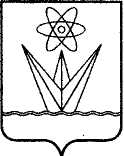 АДМИНИСТРАЦИЯЗАКРЫТОГО АДМИНИСТРАТИВНО – ТЕРРИТОРИАЛЬНОГО ОБРАЗОВАНИЯ  ГОРОД ЗЕЛЕНОГОРСК КРАСНОЯРСКОГО КРАЯП О С Т А Н О В Л Е Н И ЕАДМИНИСТРАЦИЯЗАКРЫТОГО АДМИНИСТРАТИВНО – ТЕРРИТОРИАЛЬНОГО ОБРАЗОВАНИЯ  ГОРОД ЗЕЛЕНОГОРСК КРАСНОЯРСКОГО КРАЯП О С Т А Н О В Л Е Н И ЕАДМИНИСТРАЦИЯЗАКРЫТОГО АДМИНИСТРАТИВНО – ТЕРРИТОРИАЛЬНОГО ОБРАЗОВАНИЯ  ГОРОД ЗЕЛЕНОГОРСК КРАСНОЯРСКОГО КРАЯП О С Т А Н О В Л Е Н И ЕАДМИНИСТРАЦИЯЗАКРЫТОГО АДМИНИСТРАТИВНО – ТЕРРИТОРИАЛЬНОГО ОБРАЗОВАНИЯ  ГОРОД ЗЕЛЕНОГОРСК КРАСНОЯРСКОГО КРАЯП О С Т А Н О В Л Е Н И ЕАДМИНИСТРАЦИЯЗАКРЫТОГО АДМИНИСТРАТИВНО – ТЕРРИТОРИАЛЬНОГО ОБРАЗОВАНИЯ  ГОРОД ЗЕЛЕНОГОРСК КРАСНОЯРСКОГО КРАЯП О С Т А Н О В Л Е Н И Е17.04.2023г. Зеленогорскг. Зеленогорск№73-пВиды разрешенного использования лесовНаименование участкового лесничестваПеречень кварталов и их частейПлощадь, га1234Заготовка древесиныГородское лесничество1-416635,6Заготовка живицыГородское лесничество--заготовка и сбор недревесных лесных ресурсовГородское лесничество1-416635,6заготовка пищевых лесных ресурсов и сбор лекарственных растенийГородское лесничество1-416635,6осуществление видов деятельности в сфере охотничьего хозяйстваГородское лесничество--ведение сельского хозяйстваГородское лесничество--осуществление рыболовства, за исключением любительского рыболовстваГородское лесничество--осуществление научно-исследовательской деятельности, образовательной деятельностиГородское лесничествоКроме использования токсичных химических препаратов для охраны и защиты лесов в научных целях1-416635,6осуществление рекреационной деятельностиГородское лесничество1-416635,6создание лесных плантаций и их эксплуатацияГородское лесничество--выращивание лесных плодовых, ягодных, декоративных растений, лекарственных растенийГородское лесничество1-416635,6создание лесных питомников и их эксплуатацияГородское лесничество--осуществление геологического изучения недр, разведка и добыча полезных ископаемыхГородское лесничествоГеологическое изучение недр1-416635,6строительство и эксплуатация водохранилищ и иных искусственных водных объектов, создание и расширение морских и речных портов, строительство, реконструкция и эксплуатация гидротехнических сооруженийГородское лесничествоРазмещение гидротехнических сооружений1-416635,6строительство, реконструкция, эксплуатация линейных объектовГородское лесничество--создание и эксплуатация объектов лесоперерабатывающей инфраструктурыГородское лесничество--осуществление религиозной деятельностиГородское лесничество1-416635,6иные виды, определенные в соответствии с частью 2 статьи 6 ЛК РФГородское лесничество--Способы лесовосстановленияСпособы лесовосстановленияДревесные породыГруппы типов леса, типы лесорастительных условийКоличество жизнеспособного подроста и молодняка, тыс. штук на 1 га11234Естественное лесовосстановлениепутем мероприятий по сохранению подроста, ухода за подростомСосна, лиственницаЛишайниковые, каменистые, мертвопокровные, остепненныеБолее 4Естественное лесовосстановлениепутем мероприятий по сохранению подроста, ухода за подростомСосна, лиственницаБрусничные, рододендровые, травяныеБолее 3Естественное лесовосстановлениепутем мероприятий по сохранению подроста, ухода за подростомСосна, лиственницаЗеленомошные, кисличные, черничные, разнотравныеБолее 3Естественное лесовосстановлениепутем мероприятий по сохранению подроста, ухода за подростомСосна, лиственницаКрупнотравные, долгомошные, травяно-болотные, сфагновыеБолее 2Естественное лесовосстановлениепутем мероприятий по сохранению подроста, ухода за подростомЕль, пихтаЗеленомошные, черничные, разнотравные, папоротниковые, кисличныеБолее 2,5Естественное лесовосстановлениепутем мероприятий по сохранению подроста, ухода за подростомЕль, пихтаДолгомошные, сфагновые, крупнотравные, папоротниковыеБолее 2Естественное лесовосстановлениепутем минерализации почвыСосна, лиственницаЛишайниковые, каменистые, мертвопокровные, остепненные2 - 4Естественное лесовосстановлениепутем минерализации почвыСосна, лиственницаБрусничные, рододендровые, травяные2 - 3Естественное лесовосстановлениепутем минерализации почвыСосна, лиственницаЗеленомошные, кисличные, черничные, разнотравные2 - 3Естественное лесовосстановлениепутем минерализации почвыСосна, лиственницаКрупнотравные, долгомошные, травяно-болотные, сфагновые1,5 - 2Естественное лесовосстановлениепутем минерализации почвыЕль, пихтаЗеленомошные, черничные, разнотравные, папоротниковые, кисличные1,5 - 2,5Естественное лесовосстановлениепутем минерализации почвыЕль, пихтаДолгомошные, сфагновые, крупнотравные, папоротниковые1,5 - 2Комбинированное лесовосстановлениеКомбинированное лесовосстановлениеСосна, лиственницаЛишайниковые, каменистые, мертвопокровные, остепненные1 - 2Комбинированное лесовосстановлениеКомбинированное лесовосстановлениеСосна, лиственницаБрусничные, рододендровые, травяные1 - 2Комбинированное лесовосстановлениеКомбинированное лесовосстановлениеСосна, лиственницаЗеленомошные, кисличные, черничные, разнотравные1 - 2Комбинированное лесовосстановлениеКомбинированное лесовосстановлениеСосна, лиственницаКрупнотравные, долгомошные, травяно-болотные, сфагновые1 - 1,5Комбинированное лесовосстановлениеКомбинированное лесовосстановлениеЕль, пихтаЗеленомошные, черничные, разнотравные, папоротниковые, кисличные1 - 1,5Комбинированное лесовосстановлениеКомбинированное лесовосстановлениеЕль, пихтаДолгомошные, сфагновые, крупнотравные, папоротниковые1 - 1,5Искусственное лесовосстановлениеИскусственное лесовосстановлениеСосна, лиственницаЛишайниковые, каменистые, мертвопокровные, остепненныеМенее 1Искусственное лесовосстановлениеИскусственное лесовосстановлениеСосна, лиственницаБрусничные, рододендровые, травяныеМенее 1Искусственное лесовосстановлениеИскусственное лесовосстановлениеСосна, лиственницаЗеленомошные, кисличные, черничные, разнотравныеМенее 1Искусственное лесовосстановлениеИскусственное лесовосстановлениеСосна, лиственницаКрупнотравные, долгомошные, травяно-болотные, сфагновыеМенее 1Искусственное лесовосстановлениеИскусственное лесовосстановлениеЕль, пихтаЗеленомошные, черничные, разнотравные, папоротниковые, кисличныеМенее 1Искусственное лесовосстановлениеИскусственное лесовосстановлениеЕль, пихтаДолгомошные, сфагновые, крупнотравные, папоротниковыеМенее 1Естественное лесовосстановление путем мероприятий по сохранению подроста, ухода за подростомЕстественное лесовосстановление путем мероприятий по сохранению подроста, ухода за подростомСосна кедровая сибирскаяЛишайниковые, каменистые, мертвопокровные, рододендровые, остепненныеБолее 2,5Естественное лесовосстановление путем мероприятий по сохранению подроста, ухода за подростомЕстественное лесовосстановление путем мероприятий по сохранению подроста, ухода за подростомСосна кедровая сибирскаяБрусничные, зеленомошные, кисличные, черничные, разнотравныеБолее 2Естественное лесовосстановление путем минерализации почвыЕстественное лесовосстановление путем минерализации почвыСосна кедровая сибирскаяЛишайниковые, каменистые, мертвопокровные, рододендровые, остепненные1,5 - 2,5Естественное лесовосстановление путем минерализации почвыЕстественное лесовосстановление путем минерализации почвыСосна кедровая сибирскаяБрусничные, зеленомошные, кисличные, черничные, разнотравные1 - 1,5Комбинированное лесовосстановлениеКомбинированное лесовосстановлениеСосна кедровая сибирскаядля всех условий1 - 1,5Искусственное лесовосстановлениеИскусственное лесовосстановлениеСосна кедровая сибирскаядля всех условийМенее 1№ п/пПоказателиНормативы (оптимальные значения)Нормативы (оптимальные значения)12331Общие нормативы:Общие нормативы:Общие нормативы:1.1Лесопожарное зонирование:Лесопожарное зонирование:Лесопожарное зонирование:1.1- зона наземного мониторинга;Обнаружение и тушение лесных пожаров производится с применением наземных сил и средств.Обнаружение и тушение лесных пожаров производится с применением наземных сил и средств.1.1- зона авиационного мониторинга;Обнаружение и тушение лесных пожаров производится с применением авиационных сил и средств.Обнаружение и тушение лесных пожаров производится с применением авиационных сил и средств.1.1- зона космического мониторинга, в том числе:Обнаружение лесных пожаров производится преимущественно космическими средствами:Обнаружение лесных пожаров производится преимущественно космическими средствами:1.11-го уровня;применение авиационных сил и средств;применение авиационных сил и средств;1.12-го уровня.тушение лесных пожаров только при наличии угрозы населенным пунктам.тушение лесных пожаров только при наличии угрозы населенным пунктам.1.2Оценка участков городских лесов по степени пожарной опасностиОценка участков городских лесов по степени пожарной опасностиОценка участков городских лесов по степени пожарной опасности1.2- высокая;По типам условий местопроизрастания - 1 - 2 классы, по условиям погоды - 4 - 5 классы.По типам условий местопроизрастания - 1 - 2 классы, по условиям погоды - 4 - 5 классы.1.2- средняя;3 класс (в обоих случаях).3 класс (в обоих случаях).1.2- низкая.По типам условий местопроизрастания - 4 - 5 классы, по условиям погоды - 1 - 2 классыПо типам условий местопроизрастания - 4 - 5 классы, по условиям погоды - 1 - 2 классы1.3Период фактической горимости лесов (длительность пожароопасного сезона)Дни со 2 - 5 классами пожарной опасности в зависимости от условий погоды.Дни со 2 - 5 классами пожарной опасности в зависимости от условий погоды.1.4Определение фактической продолжительности пожароопасного сезона по конкретному лесничествуСход и образование снежного покрова. Максимальная и средняя продолжительность периода фактической горимости лесов за 10 и более лет. Степень пожарной опасности погоды по местным шкалам - крайние и средние даты наступления и окончания 2 класса пожарной опасности погодыСход и образование снежного покрова. Максимальная и средняя продолжительность периода фактической горимости лесов за 10 и более лет. Степень пожарной опасности погоды по местным шкалам - крайние и средние даты наступления и окончания 2 класса пожарной опасности погоды1.5Горимость леса относительнаяВеличина, определяемая отношением суммарной площади лесных пожаров ко всей лесной площади лесничестваВеличина, определяемая отношением суммарной площади лесных пожаров ко всей лесной площади лесничества1.6Размеры лесных пожаров:1.6- крупные;Лесной пожар площадью более 25 га - район наземной охраны лесов.Лесной пожар площадью 200 га - район авиационной охраны лесов.Лесной пожар площадью более 25 га - район наземной охраны лесов.Лесной пожар площадью 200 га - район авиационной охраны лесов.1.6- учитываемые.Загорание в городских лесах любой площади.Загорание в городских лесах любой площади.1.7Интенсивность пожара:1.7- низкая;Высота пламени на фронтальной кромке до 0,5 м.Высота пламени на фронтальной кромке до 0,5 м.1.7- средняя;Высота пламени на фронтальной кромке - 0,6 - 1,5 м.Высота пламени на фронтальной кромке - 0,6 - 1,5 м.1.7- высокая.Высота пламени на фронтальной кромке более 1,5 м.Высота пламени на фронтальной кромке более 1,5 м.2Нормативы противопожарной планировки лесов в зонах наземной охраны:Нормативы противопожарной планировки лесов в зонах наземной охраны:Нормативы противопожарной планировки лесов в зонах наземной охраны:2.1Планировка крупных пожароопасных массивов хвойных породРазделение на крупные замкнутые блоки площадью от 2 до 12 тыс. га (в зависимости от степени их пожарной опасности и интенсивности лесного хозяйства) противопожарными естественными или искусственными барьерами и разрывами, служащими преградой для распространения верховых и низовых пожаров, а также опорными линиями при локализации действующих пожаров. На них устраивают дороги, имеющие выход в общую дорожную сеть.Разделение на крупные замкнутые блоки площадью от 2 до 12 тыс. га (в зависимости от степени их пожарной опасности и интенсивности лесного хозяйства) противопожарными естественными или искусственными барьерами и разрывами, служащими преградой для распространения верховых и низовых пожаров, а также опорными линиями при локализации действующих пожаров. На них устраивают дороги, имеющие выход в общую дорожную сеть.2.2Выбор естественных противопожарных барьеров на территории лесных массивовБольшие озера и реки с широкими затопляемыми долинами, участки леса с преобладанием лиственных пород (не менее 7 единиц по составу), не покрытые лесной растительностью и горючим материалом лесные участки.Большие озера и реки с широкими затопляемыми долинами, участки леса с преобладанием лиственных пород (не менее 7 единиц по составу), не покрытые лесной растительностью и горючим материалом лесные участки.2.3Выбор искусственных противопожарных барьеров и разрывовТрассы железных и автомобильных дорог, линий электропередачи, трубопроводов и т.п., по обеим сторонам которых по возможности создают полосы лиственного древостоя шириной 50 - 60 м. Общая ширина барьера - 120 - 150 м. По внешним, обращенным к лесу сторонам лиственных полос создают противопожарные минерализованные полосы шириной 1,4 м, а в случаях, если лиственные полосы прилегают к участкам, отнесенным к 1 и 2 классам пожарной опасности, - две противопожарные минерализованные полосы на расстоянии 5 - 10 м одна от другой. Территория хвойных насаждений, где невозможно создание лиственных полос (по лесоводственным причинам), систематически очищается на полосах шириной 120 - 150 м с каждой стороны разрыва от горючих материалов (древесного хлама, хвойного подроста, пожароопасного подлеска, нижних сучьев хвойных деревьев до высоты 1,5 - 2,0 м и т.п.). Такие полосы из хвойного леса отграничивают от прилегающего леса и разделяют в продольном направлении через каждые 20 - 30 м противопожарными минерализованными полосами шириной 1,4 м. Общая ширина таких основных заслонов (вместе с шириной разрыва или дороги) - 260 - 320 м.Трассы железных и автомобильных дорог, линий электропередачи, трубопроводов и т.п., по обеим сторонам которых по возможности создают полосы лиственного древостоя шириной 50 - 60 м. Общая ширина барьера - 120 - 150 м. По внешним, обращенным к лесу сторонам лиственных полос создают противопожарные минерализованные полосы шириной 1,4 м, а в случаях, если лиственные полосы прилегают к участкам, отнесенным к 1 и 2 классам пожарной опасности, - две противопожарные минерализованные полосы на расстоянии 5 - 10 м одна от другой. Территория хвойных насаждений, где невозможно создание лиственных полос (по лесоводственным причинам), систематически очищается на полосах шириной 120 - 150 м с каждой стороны разрыва от горючих материалов (древесного хлама, хвойного подроста, пожароопасного подлеска, нижних сучьев хвойных деревьев до высоты 1,5 - 2,0 м и т.п.). Такие полосы из хвойного леса отграничивают от прилегающего леса и разделяют в продольном направлении через каждые 20 - 30 м противопожарными минерализованными полосами шириной 1,4 м. Общая ширина таких основных заслонов (вместе с шириной разрыва или дороги) - 260 - 320 м.2.4Устройство дополнительных противопожарных барьеров и разрывовВ случае если недостаточно барьеров, указанных в пунктах 2.2 и 2.3 настоящей таблицы, для создания замкнутого кольца вокруг блока устраивают искусственные разрывы с дорогами на них и лиственными полосами по обеим сторонам.В случае если недостаточно барьеров, указанных в пунктах 2.2 и 2.3 настоящей таблицы, для создания замкнутого кольца вокруг блока устраивают искусственные разрывы с дорогами на них и лиственными полосами по обеим сторонам.2.5Прокладка противопожарных просекПриродное или специально созданное препятствие, обеспечивающее остановку распространения лесного пожара. Ширина просеки устанавливается в пределах от 10 до 100 метров.Создание просеки должно обеспечить разделение пожароопасных хвойных лесных массивов на изолированные друг от друга блоки различной величины и не допустить перехода лесных пожаров из одного блока в другой, а также создать благоприятные условия для их локализации и ликвидации. Величина блока зависит от степени пожарной опасности, имеющихся естественных и искусственных преград, интенсивности ведения лесного хозяйства и других факторов. Рекомендациями по противопожарной профилактике в лесах и регламентацией работы лесопожарных служб величина блока предусматривается от 2 до 12 тыс. га, в особо ценных массивах - от 400 до 1600 га, а в лесных культурах - 25 га.В качестве просеки, используют: естественные преграды - реки с широкими защитными долинами, озера, непересыхающие ручьи, болота; искусственные преграды - квартальные просеки, мелиоративные канавы, дороги, трассы линий электропередачи и трубопроводов и другие препятствия, создаваемые в соответствии с планами противопожарного устройства лесов - противопожарные разрывы, противопожарные заслоны из лиственных пород, пожароустойчивые опушки, минерализованные полосы и лесохозяйственные дороги. В практике работ перечисленные преграды дополняют друг друга и усиливают противопожарные свойства просеки.По обеим сторонам вдоль просек прокладывают минерализованные полосы. Просека может иметь дорогу для проезда противопожарной техники и доставки сил и средств пожаротушения к местам локализации лесных пожаровПриродное или специально созданное препятствие, обеспечивающее остановку распространения лесного пожара. Ширина просеки устанавливается в пределах от 10 до 100 метров.Создание просеки должно обеспечить разделение пожароопасных хвойных лесных массивов на изолированные друг от друга блоки различной величины и не допустить перехода лесных пожаров из одного блока в другой, а также создать благоприятные условия для их локализации и ликвидации. Величина блока зависит от степени пожарной опасности, имеющихся естественных и искусственных преград, интенсивности ведения лесного хозяйства и других факторов. Рекомендациями по противопожарной профилактике в лесах и регламентацией работы лесопожарных служб величина блока предусматривается от 2 до 12 тыс. га, в особо ценных массивах - от 400 до 1600 га, а в лесных культурах - 25 га.В качестве просеки, используют: естественные преграды - реки с широкими защитными долинами, озера, непересыхающие ручьи, болота; искусственные преграды - квартальные просеки, мелиоративные канавы, дороги, трассы линий электропередачи и трубопроводов и другие препятствия, создаваемые в соответствии с планами противопожарного устройства лесов - противопожарные разрывы, противопожарные заслоны из лиственных пород, пожароустойчивые опушки, минерализованные полосы и лесохозяйственные дороги. В практике работ перечисленные преграды дополняют друг друга и усиливают противопожарные свойства просеки.По обеим сторонам вдоль просек прокладывают минерализованные полосы. Просека может иметь дорогу для проезда противопожарной техники и доставки сил и средств пожаротушения к местам локализации лесных пожаров2.6Планировка более ценных лесных массивов хвойных пород с повышенной опасностью загорания, размещенных в зонах ведения лесного хозяйства средней интенсивностиКрупные блоки и массивы площадью 2 - 12 тыс. га разделяют на средние, по величине, замкнутые блоки площадью от 400 до 1600 га с помощью барьеров (разрывов, заслонов от огня) в порядке, изложенном в пунктах 2.2 - 2.4 настоящей таблицы. При этом лиственные полосы по обеим сторонам дорог широкого пользования (железных, автомобильных) создают (силами их владельцев) шириной 30 - 50 м, а вдоль других разрывов, в том числе и квартальных просек, - шириной 10 - 15 м с каждой стороны. В особо ценных массивах (при отсутствии возможности создания лиственных полос) в прилегающих к разрыву хвойных древостоях на полосах шириной 100 м с каждой стороны производят очистку от горючих материалов и прокладывают продольные противопожарные минерализованные полосы через каждые 20 - 30 м, как это указано в п. 2.3. Ширина таких внутренних (дополнительных) заслонов из лиственных пород должна составлять 60 - 100 м, из хвойных пород - 200 м, вдоль просек - 20 - 30 м (без учета ширины разрывов и просек)Крупные блоки и массивы площадью 2 - 12 тыс. га разделяют на средние, по величине, замкнутые блоки площадью от 400 до 1600 га с помощью барьеров (разрывов, заслонов от огня) в порядке, изложенном в пунктах 2.2 - 2.4 настоящей таблицы. При этом лиственные полосы по обеим сторонам дорог широкого пользования (железных, автомобильных) создают (силами их владельцев) шириной 30 - 50 м, а вдоль других разрывов, в том числе и квартальных просек, - шириной 10 - 15 м с каждой стороны. В особо ценных массивах (при отсутствии возможности создания лиственных полос) в прилегающих к разрыву хвойных древостоях на полосах шириной 100 м с каждой стороны производят очистку от горючих материалов и прокладывают продольные противопожарные минерализованные полосы через каждые 20 - 30 м, как это указано в п. 2.3. Ширина таких внутренних (дополнительных) заслонов из лиственных пород должна составлять 60 - 100 м, из хвойных пород - 200 м, вдоль просек - 20 - 30 м (без учета ширины разрывов и просек)2.7Планировка крупных участков хвойных культур и молодняков в зеленых зонах и других защитных лесахИх разделяют на блоки площадью 25 га противопожарными минерализованными полосами или лесными дорогами, предназначенными для охраны лесов от пожаров, по обеим сторонам которых создают полосы шириной 10 м из лиственного молодняка и кустарника. Общая ширина заслона с простейшей дорогой по его центру - 30 м. Если лиственные полосы создать невозможно, то в прилегающих к разрыву хвойных древостоях на полосах шириной 100 м с каждой его стороны необходимо убирать горючий материал, а также разделяют в продольном направлении противопожарными минерализованными полосами через каждые 20 - 30 м (см. пункт 2.3 настоящей таблицы).Их разделяют на блоки площадью 25 га противопожарными минерализованными полосами или лесными дорогами, предназначенными для охраны лесов от пожаров, по обеим сторонам которых создают полосы шириной 10 м из лиственного молодняка и кустарника. Общая ширина заслона с простейшей дорогой по его центру - 30 м. Если лиственные полосы создать невозможно, то в прилегающих к разрыву хвойных древостоях на полосах шириной 100 м с каждой его стороны необходимо убирать горючий материал, а также разделяют в продольном направлении противопожарными минерализованными полосами через каждые 20 - 30 м (см. пункт 2.3 настоящей таблицы).2.8Планировка хвойных лесов вблизи населенных пунктовВокруг лесного массива создают пожароустойчивые лиственные опушки шириной не менее 150 м. По обеим границам таких опушек прокладывают противопожарные минерализованные полосы шириной не менее 2,5 м. Если лиственные опушки создать невозможно, то на полосах хвойного леса, прилегающего к поселку, шириной 250 - 300 м полностью убирают горючий материал и по ним прокладывают через каждые 50 м продольные противопожарные минерализованные полосы (пункт 2.3 настоящей таблицы)Вокруг лесного массива создают пожароустойчивые лиственные опушки шириной не менее 150 м. По обеим границам таких опушек прокладывают противопожарные минерализованные полосы шириной не менее 2,5 м. Если лиственные опушки создать невозможно, то на полосах хвойного леса, прилегающего к поселку, шириной 250 - 300 м полностью убирают горючий материал и по ним прокладывают через каждые 50 м продольные противопожарные минерализованные полосы (пункт 2.3 настоящей таблицы)2.9Прокладка защитных противопожарных минерализованных полос бульдозерами, тракторами, почвообрабатывающими и другими орудиями шириной в зависимости от вида напочвенного покрова и его мощности:Прокладка защитных противопожарных минерализованных полос бульдозерами, тракторами, почвообрабатывающими и другими орудиями шириной в зависимости от вида напочвенного покрова и его мощности:Прокладка защитных противопожарных минерализованных полос бульдозерами, тракторами, почвообрабатывающими и другими орудиями шириной в зависимости от вида напочвенного покрова и его мощности:2.9- из лишайников и зеленых мхов;- из ягодников и вереска;- при мощном травяном покрове и на захламленных участках минимальная ширина; - внутри блоков и хвойных массивов (пункты 2.1, 2.5 - 2.7 настоящей таблицы).Ширина минерализованной полосы должна быть не менее 1,4 м.Могут служить только в качестве придержки из расчета, что ширина полосы должна быть вдвое больше возможной высоты пламени низового пожара.2.9- внутри блоков и хвойных массивов (пункты 2.1, 2.5 - 2.7 настоящей таблицы);Вокруг площадей занятых постройками, лесными культурами, ценными хвойными молодняками естественного происхождения, вдоль лесовозных дорог, проходящих в хвойных насаждениях, в лиственных древостоях в порядке продолжения противопожарных минерализованных полос, созданных на противопожарных барьерах в хвойных насаждениях, а также в других местах, где это необходимо.Вокруг площадей занятых постройками, лесными культурами, ценными хвойными молодняками естественного происхождения, вдоль лесовозных дорог, проходящих в хвойных насаждениях, в лиственных древостоях в порядке продолжения противопожарных минерализованных полос, созданных на противопожарных барьерах в хвойных насаждениях, а также в других местах, где это необходимо.2.9- на местах рубок (лесосеках) в хвойных равнинных лесах на сухих почвах с оставленной на период пожароопасного сезона заготовленной древесиной и порубочными остатками;Места рубки (лесосеки) окаймляются противопожарными минерализованными полосами шириной не менее 1,4 метра. Места рубок (лесосеки) площадью свыше 25 га должны быть, кроме того, разделены противопожарными минерализованными полосами указанной ширины на участки, не превышающие 25 га.Места складирования и противопожарные разрывы вокруг них очищаются от горючих материалов и отделяются противопожарной минерализованной полосой шириной не менее 1,4 метра, а в хвойных лесных насаждениях на сухих почвах - двумя такими полосами на расстоянии 5 - 10 м одна от другой.Места рубки (лесосеки) окаймляются противопожарными минерализованными полосами шириной не менее 1,4 метра. Места рубок (лесосеки) площадью свыше 25 га должны быть, кроме того, разделены противопожарными минерализованными полосами указанной ширины на участки, не превышающие 25 га.Места складирования и противопожарные разрывы вокруг них очищаются от горючих материалов и отделяются противопожарной минерализованной полосой шириной не менее 1,4 метра, а в хвойных лесных насаждениях на сухих почвах - двумя такими полосами на расстоянии 5 - 10 м одна от другой.2.9- вдоль железных, автомобильных и лесовозных дорог (силами организаций, в ведении которых они находятся).Полосы отвода вдоль них (лесовозные - по 10 м с каждой стороны) содержат весь пожароопасный сезон очищенными от валежной и сухостойной древесины, сучьев, древесных и иных отходов, других горючих материалов. Противопожарные минерализованные полосы прокладывают по внешней стороне полос отвода, в хвойных насаждениях на сухой почве - две противопожарные минерализованные полосы на расстоянии 5 м одна от другой. В этих же условиях противопожарными минерализованными полосами окаймляют расположенные вблизи дорог штабеля шпал и снегозащитных щитов, деревянные мосты, стационарные платформы, жилые дома и будки путевых обходчиков, вокруг мест, где разрешено разведение костров, мест отдыха и курения в лесу, мест хранения ГСМ при проведении работ в лесу, вокруг площадок пожароопасных лесных промыслов (углежжения, смолокурения, дегтекурения и др.), вокруг площадок промежуточных и основных складов живицы, по границам с сельскохозяйственными угодьями.Полосы отвода вдоль них (лесовозные - по 10 м с каждой стороны) содержат весь пожароопасный сезон очищенными от валежной и сухостойной древесины, сучьев, древесных и иных отходов, других горючих материалов. Противопожарные минерализованные полосы прокладывают по внешней стороне полос отвода, в хвойных насаждениях на сухой почве - две противопожарные минерализованные полосы на расстоянии 5 м одна от другой. В этих же условиях противопожарными минерализованными полосами окаймляют расположенные вблизи дорог штабеля шпал и снегозащитных щитов, деревянные мосты, стационарные платформы, жилые дома и будки путевых обходчиков, вокруг мест, где разрешено разведение костров, мест отдыха и курения в лесу, мест хранения ГСМ при проведении работ в лесу, вокруг площадок пожароопасных лесных промыслов (углежжения, смолокурения, дегтекурения и др.), вокруг площадок промежуточных и основных складов живицы, по границам с сельскохозяйственными угодьями.2.10Устройство противопожарных разрывов на пожароопасный сезон шириной 10 метров:Устройство противопожарных разрывов на пожароопасный сезон шириной 10 метров:Устройство противопожарных разрывов на пожароопасный сезон шириной 10 метров:2.10- вокруг складов древесины в лесу.Склады размещают на открытых местах на расстоянии: от стен лиственного леса при площади места складирования до 8 га - 20 м, 8 га и больше - 30 га, от стен хвойного и смешанного леса при площади места складирования до 8 га - 40 м, 8 га и более - 60 м. Места складирования и указанные противопожарные разрывы очищают от горючих материалов.Склады размещают на открытых местах на расстоянии: от стен лиственного леса при площади места складирования до 8 га - 20 м, 8 га и больше - 30 га, от стен хвойного и смешанного леса при площади места складирования до 8 га - 40 м, 8 га и более - 60 м. Места складирования и указанные противопожарные разрывы очищают от горючих материалов.2.11Устройство пожарных водоемов: размещение водоисточников, удаленных от возможного места возникновения лесных пожаров:Устройство пожарных водоемов: размещение водоисточников, удаленных от возможного места возникновения лесных пожаров:Устройство пожарных водоемов: размещение водоисточников, удаленных от возможного места возникновения лесных пожаров:2.11Класс природной пожарной опасности насажденийРасстояние, кмПлощадь насаждений, обеспечиваемая водой из одного водоема, га2.1112 - 45002.1122 - 82000 - 50002.113 - 58 - 125000 - 100002.11- подготовка естественных водоисточников для целей пожаротушения;Устройство к ним подъездов, оборудование специальных площадок для забора воды пожарными автоцистернами и мотопомпами, а в необходимых случаях углубление водоемов или создание запрудУстройство к ним подъездов, оборудование специальных площадок для забора воды пожарными автоцистернами и мотопомпами, а в необходимых случаях углубление водоемов или создание запруд2.11- устройство пожарных водоемов;(строят по типовым проектам) постоянное или временное скопление бессточных или с замедленным стоком вод в естественных или искусственных углублениях суши(строят по типовым проектам) постоянное или временное скопление бессточных или с замедленным стоком вод в естественных или искусственных углублениях суши2.11- эффективный запас воды в пожарном водоеме в самый жаркий период лета;Запас воды должен быть не менее 10,0 м3Запас воды должен быть не менее 10,0 м32.11- подъезд к источникам противопожарного водоснабжения (водоему).Должен иметь площадки (пирсы) с твердым покрытием и размерами не менее 12 x 12 м, для свободного подъезда и установки пожарных автомобилей в любое время года или приемные колодцы, также обеспеченные свободным подъездом с возможностью установки пожарных автомобилей. У мест расположения пожарных резервуаров и водоемов должны быть предусмотрены указатели.Должен иметь площадки (пирсы) с твердым покрытием и размерами не менее 12 x 12 м, для свободного подъезда и установки пожарных автомобилей в любое время года или приемные колодцы, также обеспеченные свободным подъездом с возможностью установки пожарных автомобилей. У мест расположения пожарных резервуаров и водоемов должны быть предусмотрены указатели.2.12Строительство лесных дорог, предназначенных для охраны лесов от пожаров:Строительство лесных дорог, предназначенных для охраны лесов от пожаров:Строительство лесных дорог, предназначенных для охраны лесов от пожаров:2.12- общая плотность (густота) сети дорог на 1000 га общей площади лесов;Норматив по строительству лесных дорог может корректироваться с учетом имеющейся плотности дорог всех значений. Общая протяженность дорог в защитных лесах должна составлять не менее 10 км/1000 га, в эксплуатационных - 6 км/1000 гаНорматив по строительству лесных дорог может корректироваться с учетом имеющейся плотности дорог всех значений. Общая протяженность дорог в защитных лесах должна составлять не менее 10 км/1000 га, в эксплуатационных - 6 км/1000 га2.12- лесные дороги;Устраивают, в основном, в освоенных лесах с интенсивным ведением лесного хозяйства на участках, где дороги необходимы не только для борьбы с лесными пожарами, но и будут широко использоваться для нужд лесного хозяйства. Приравниваются к дорогам общего пользования 5 категории и делятся на 3 типа.Лесохозяйственные дороги 1 типа: однополосные, общая ширина полос - на 8 м, ширина обочин - по 1,5 м. Расчетная скорость движения - 60 км/ч со снижением на пересеченной местности до 40 км/чУстраивают, в основном, в освоенных лесах с интенсивным ведением лесного хозяйства на участках, где дороги необходимы не только для борьбы с лесными пожарами, но и будут широко использоваться для нужд лесного хозяйства. Приравниваются к дорогам общего пользования 5 категории и делятся на 3 типа.Лесохозяйственные дороги 1 типа: однополосные, общая ширина полос - на 8 м, ширина обочин - по 1,5 м. Расчетная скорость движения - 60 км/ч со снижением на пересеченной местности до 40 км/ч2.12- лесные дороги, предназначенные для охраны лесов от пожаров.Относятся к лесным дорогам, предназначенным для охраны лесов от пожаров 3 типа, ширина земляного полотна которых равна 4,5 м, ширина проезжей части - 3 м ширина обочин - по 0,75 м. Устраивают их в дополнение к имеющейся сети лесных дорог, чтобы обеспечить проезд автотранспорта к участкам, опасным в пожарном отношении, и к пожарным водоемам. К ним также относят грунтовые естественные проезды, проезжие квартальные просеки и различные трассы.Относятся к лесным дорогам, предназначенным для охраны лесов от пожаров 3 типа, ширина земляного полотна которых равна 4,5 м, ширина проезжей части - 3 м ширина обочин - по 0,75 м. Устраивают их в дополнение к имеющейся сети лесных дорог, чтобы обеспечить проезд автотранспорта к участкам, опасным в пожарном отношении, и к пожарным водоемам. К ним также относят грунтовые естественные проезды, проезжие квартальные просеки и различные трассы.2.13Время доставки сил и средств пожаротушения к месту возникновения пожараНе должно превышать 3 часа с момента обнаружения пожара, а для участков высокой пожарной опасности - не более 0,5 - 1,0 часа.Не должно превышать 3 часа с момента обнаружения пожара, а для участков высокой пожарной опасности - не более 0,5 - 1,0 часа.2.14Коэффициенты удлинения дорог, троп или расстояния пешего перехода для учета их кривизны и рельефа местности при расчете затрат времени на дорогу к месту пожараКоэффициенты удлинения дорог, троп или расстояния пешего перехода для учета их кривизны и рельефа местности при расчете затрат времени на дорогу к месту пожараКоэффициенты удлинения дорог, троп или расстояния пешего перехода для учета их кривизны и рельефа местности при расчете затрат времени на дорогу к месту пожара2.14- для лесохозяйственных дорог 1 типа;В равнинной местности - 1,1; в холмистой - 1,25.В равнинной местности - 1,1; в холмистой - 1,25.2.14- для противопожарных дорог 3 типа.В равнинной местности - 1,15; в холмистой - 1,65.В равнинной местности - 1,15; в холмистой - 1,65.2.15Скорость движения рабочего-пожарногоОбычно составляет 1 - 3 км/час (при переходе от автодороги к месту пожара с инструментом)Обычно составляет 1 - 3 км/час (при переходе от автодороги к месту пожара с инструментом)2.16Нормативы планировки зоны наземного маршрутного патрулирования:Нормативы планировки зоны наземного маршрутного патрулирования:Нормативы планировки зоны наземного маршрутного патрулирования:2.16.1Места размещенияВ районах с низкой лесистостью (15% и ниже) и относительно равномерным распределением мелких участков леса по территории, при охране полезащитных лесонасаждений, насаждений по оврагам и балкам, в лесах зеленых зон и т.п. Дополнительно к наблюдению со стационарных наблюдательных пунктов и авиапатрулированию - в местах лесозаготовок, строительства различных объектов и трасс, зонах отдыха, по берегам водных объектов, среди лесных насаждений с высокой пожарной опасностью.В районах с низкой лесистостью (15% и ниже) и относительно равномерным распределением мелких участков леса по территории, при охране полезащитных лесонасаждений, насаждений по оврагам и балкам, в лесах зеленых зон и т.п. Дополнительно к наблюдению со стационарных наблюдательных пунктов и авиапатрулированию - в местах лесозаготовок, строительства различных объектов и трасс, зонах отдыха, по берегам водных объектов, среди лесных насаждений с высокой пожарной опасностью.2.16.2Скорость движения лесопожарного патруля на пожароопасных участкахСкорость движения лесопожарного патруля на пожароопасных участкахСкорость движения лесопожарного патруля на пожароопасных участках2.16.2- мотоциклов, машин и других транспортных средств;По автомобильным дорогам общего пользования - не более 30 км/ч, по лесным дорогам - 15 - 20 км/ч. На безлесных пространствах в соответствии с правилами дорожного движения скорость может быть увеличена.По автомобильным дорогам общего пользования - не более 30 км/ч, по лесным дорогам - 15 - 20 км/ч. На безлесных пространствах в соответствии с правилами дорожного движения скорость может быть увеличена.2.16.2- на моторных лодках и катерах.По водным путям - в пределах 15 - 20 км/час.По водным путям - в пределах 15 - 20 км/час.2.17Нормативы размещения на местности пожарных наблюдательных пунктов:Нормативы размещения на местности пожарных наблюдательных пунктов:Нормативы размещения на местности пожарных наблюдательных пунктов:2.17.1Пожарные наблюдательные пункты (пункты наземных наблюдений на возвышенности)Пожарные наблюдательные вышки, мачты и другие сооружения строятся в плановом порядке в лесных массивах, в которых проектируется применение наземных сил и средств борьбы с лесными пожарами. Строительство и размещение наблюдательных пунктов, в том числе передвижных, должно вестись с учетом рельефа местности (выбираются возвышенные места) и с таким расчетом, чтобы вся их сеть позволяла обеспечить максимальный обзор охраняемой территории, своевременно обнаруживать возникающие пожары и определять их места методом засечек с 2 - 3 пунктов.Пожарные наблюдательные вышки, мачты и другие сооружения строятся в плановом порядке в лесных массивах, в которых проектируется применение наземных сил и средств борьбы с лесными пожарами. Строительство и размещение наблюдательных пунктов, в том числе передвижных, должно вестись с учетом рельефа местности (выбираются возвышенные места) и с таким расчетом, чтобы вся их сеть позволяла обеспечить максимальный обзор охраняемой территории, своевременно обнаруживать возникающие пожары и определять их места методом засечек с 2 - 3 пунктов.2.17.2Оснащение передвижных пожарных наблюдательных пунктовДля передвижного наблюдательного пункта используют легковой автомобиль высокой проходимости, обеспеченный радиосвязью (сотовой связью), приборами для ориентирования, измерения расстояний и направления обнаруженного лесного пожара, картографического материала, бинокля, часов, средств фото- или видеофиксации, средств индивидуальной защиты и тушения лесных пожаровДля передвижного наблюдательного пункта используют легковой автомобиль высокой проходимости, обеспеченный радиосвязью (сотовой связью), приборами для ориентирования, измерения расстояний и направления обнаруженного лесного пожара, картографического материала, бинокля, часов, средств фото- или видеофиксации, средств индивидуальной защиты и тушения лесных пожаров2.17.3Допустимое размещение вышек (при недостатке средств)Типовая металлическая вышка высотой 35 м обеспечивает достаточную видимость при плохих погодных условиях на расстояние 10-12 км, а при хороших - до 20 км. Поэтому их размещают на двойном расстоянии минимальной видимости (20 - 24 км). У телевизионной установки ПТУ-59 радиус наблюдения до 10 - 15 кмТиповая металлическая вышка высотой 35 м обеспечивает достаточную видимость при плохих погодных условиях на расстояние 10-12 км, а при хороших - до 20 км. Поэтому их размещают на двойном расстоянии минимальной видимости (20 - 24 км). У телевизионной установки ПТУ-59 радиус наблюдения до 10 - 15 км2.17.4Срок службы наблюдательных вышек: - деревянных - 10 лет- металлических - 30 лет.Стоимость вышек практически одинаковаСтоимость вышек практически одинаковаНаименование мероприятийНаименование мероприятийЕдин. изм.Требуется по нормативамТребуется по нормативам1.Противопожарное обустройство лесов:Противопожарное обустройство лесов:Противопожарное обустройство лесов:Противопожарное обустройство лесов:Противопожарное обустройство лесов:1.1.Установка и размещение стендов и других знаков и указателей, содержащих информацию о мерах пожарной безопасности в лесах, в виде:шт.шт.шт.11.2.Благоустройство зон отдыха граждан, пребывающих в лесахшт.шт.шт.31.3.Противопожарная пропагандатыс. руб.тыс. руб.тыс. руб.5,02.Мероприятия по ограничению распространения лесных пожаровМероприятия по ограничению распространения лесных пожаровМероприятия по ограничению распространения лесных пожаровМероприятия по ограничению распространения лесных пожаровМероприятия по ограничению распространения лесных пожаров2.1.Устройство противопожарных минерализованных полоскмкмкм52.2.Прочистка противопожарных минерализованных полос и их обновлениекмкмкм22,53.Дорожное строительство:Дорожное строительство:Дорожное строительство:Дорожное строительство:Дорожное строительство:3.1.Строительство лесных дорог, предназначенных для охраны лесов от пожаровкмкмкм-3.2.Реконструкция лесных дорог, предназначенных для охраны лесов от пожаровкмкмкм0,63.3.Строительство мостовшт.шт.шт.по мере потребности3.4.Ремонт мостовшт.шт.шт.по мере потребности4.Организация связи:Организация связи:Организация связи:Организация связи:Организация связи:4.1.Приобретение и установка телефонных аппаратовшт.шт.шт.Имеется согласно нормативам, приобретается по мере потребности4.2.Приобретение и установка радиостанций типа:4.2.1.«Ангара 1 1-2»шт.шт.шт.14.2.2.«Кактус», «Ромашка», «Лен-В», «Карат-2Н»шт.шт.шт.54.3.Громкоговорящие устройства:4.3.1.Возимые ГУ-20М, переносные ГУ-2, электромегафон ЭМ-2шт.шт.шт.25.Дозорно-сторожевая служба5.1.Установка и эксплуатация шлагбаумов, устройство преград, обеспечивающих ограничение пребывания граждан в лесах в целях обеспечения пожарной безопасностишт.шт.шт.15.2.Мониторинг пожарной опасности в лесах и лесных пожаров, в том числе5.2.1.Наземная зона охранытыс. гатыс. гатыс. га6,75.3.Наем временных пожарных сторожейчел.чел.чел.16.Другие организационные мероприятия по борьбе с пожарамиДругие организационные мероприятия по борьбе с пожарамиДругие организационные мероприятия по борьбе с пожарамиДругие организационные мероприятия по борьбе с пожарамиДругие организационные мероприятия по борьбе с пожарами6.1.Строительство пунктов сосредоточения противопожарного инвентаряшт.шт.шт.1Дополнительно согласно норм для лесопользователей6.2.Устройство пунктов приема донесенийшт.шт.шт.66.3.Устройство пожарных водоемовпо мере потребности6.4.Строительство посадочных площадок для самолетов, вертолетов, используемых в целях проведения авиационных работ по охране и защите лесовшт.шт.шт.по мере потребности6.5.Создание добровольных пожарных дружинкол-во, шт.кол-во, шт.кол-во, шт.согласно норм для лесопользователейНаименование средств предупреждения и тушения лесных пожаровЕд. изм.Заготовка древесины в малолесных субъектах Российской Федерации (площадь земель лесного фонда ниже 30% от общей площади субъекта Российской Федерации)Наименование средств предупреждения и тушения лесных пожаровЕд. изм.До 10,0 тыс. га арендованной площадиНаименование средств предупреждения и тушения лесных пожаровЕд. изм.До 10,0 тыс. га арендованной площади123Мобильные средства пожаротушения: (в том числе малый лесопатрульный комплекс или легковой автомобиль повышенной проходимости с комплектом пожарно-технического вооружения (за исключением спасательного оборудования))шт.1Пожарная мотопомпа с подачей от 100 до 800 л/мин., укомплектованная пожарно-техническим вооружением (в соответствии с руководством по эксплуатации (паспортом) на пожарную мотопомпу)шт.1Тракторы с плугом или иным почвообрабатывающим орудиемшт.2Катера речные, грузоподъемностью не менее 2 тонн <2>шт.-Пожарное оборудование:Съемные цистерны, резиновые емкости для воды объемом 1000 - 1500 лшт.-Комплект напорных пожарных рукавов (с характеристиками, предусмотренными документацией на мотопомпу)пог. м100Торфяные стволы <3>комплект-Пожарный инструмент:Воздуходувкишт.2Бензопилышт.2Ранцевые лесные опрыскиватели (ранцы противопожарные)шт.7Топорышт.1Лопатышт.5Емкость для доставки воды объемом 10 - 15 лшт.1Системы связи и оповещения:Электромегафонышт.1Радиостанции носимые, возимые ультракоротковолнового (УКВ) и коротковолнового (КВ) диапазона <4>шт.-Средства индивидуальной защиты лиц, участвующих в мероприятиях по недопущению распространения лесных пожаров:Дежурная спецодежда (защитные каски, защитные очки, средства защиты органов дыхания и зрения, плащи из огнеупорной ткани, энцефалитные костюмы, сапоги кирзовые (ботинки), брезентовые рукавицы)комплектпо числу лиц, участвующих в мероприятиях по недопущению распространения лесных пожаровАптечка первой помощишт.по 1 на каждые 5 человек, участвующих в мероприятиях по тушению и недопущению распространения лесных пожаровИндивидуальные перевязочные пакетышт.по числу лиц, участвующих в мероприятиях по тушению и недопущению распространения лесных пожаровОгнетушащие вещества:Смачиватели, пенообразователикг10Дополнительные:Зажигательные аппаратышт.2Бидоны или канистры для питьевой водышт.1Бортовой автомобиль повышенной проходимости или вездеходшт.-Бульдозеры мощностью свыше 100 л.с.шт.-Наименование средств предупреждения и тушения лесных пожаровВиды использования лесовВиды использования лесовВиды использования лесовВиды использования лесовНаименование средств предупреждения и тушения лесных пожаровЕд. изм.Заготовка и сбор недревесных лесных ресурсовЗаготовка пищевых лесных ресурсов и сбор лекарственных растений, на каждые 10 работающих человекЗаготовка пищевых лесных ресурсов и сбор лекарственных растений, на каждые 10 работающих человекНаименование средств предупреждения и тушения лесных пожаровЕд. изм.До 30,0 тыс. га арендованной площади12577Мобильные средства пожаротушения: (в том числе малый лесопатрульный комплекс или легковой автомобиль повышенной проходимости с комплектом пожарно-технического вооружения (за исключением спасательного оборудования))шт.---Пожарная мотопомпа с подачей от 100 до 800 л/мин., укомплектованная пожарно-техническим вооружением (в соответствии с руководством по эксплуатации (паспортом) на пожарную мотопомпу)шт.1--Тракторы с плугом или иным почвообрабатывающим орудиемшт.---Пожарное оборудование:Съемные цистерны, резиновые емкости для воды объемом 1000 - 1500 лшт.---Комплект напорных пожарных рукавов (с характеристиками, предусмотренными документацией на мотопомпу)пог. м20--Зажигательные аппаратышт.---Пожарный инструмент:Воздуходувкишт.111Бензопилышт.211Ранцевые лесные опрыскиватели (ранцы противопожарные)шт.51010Топорышт.333Емкость для доставки воды объемом 10 - 15 лшт.3133Системы связи и оповещения:Электромегафонышт.1--Радиостанции носимые, возимые ультракоротковолнового (УКВ) и коротковолнового (КВ) диапазона шт.---Средства индивидуальной защиты лиц, участвующих в мероприятиях по недопущению распространения лесных пожаров:Дежурная спецодежда (защитные каски, защитные очки, средства защиты органов дыхания и зрения, плащи из огнеупорной ткани, энцефалитные костюмы, сапоги кирзовые (ботинки), брезентовые рукавицы)комплектпо числу лиц, участвующих в мероприятиях по недопущению распространения лесных пожаровпо числу лиц, участвующих в мероприятиях по недопущению распространения лесных пожаровпо числу лиц, участвующих в мероприятиях по недопущению распространения лесных пожаровАптечка первой помощишт.по 1 на каждые 5 человек, участвующих в мероприятиях по тушению и недопущению распространения лесных пожаровпо 1 на каждые 5 человек, участвующих в мероприятиях по тушению и недопущению распространения лесных пожаровпо 1 на каждые 5 человек, участвующих в мероприятиях по тушению и недопущению распространения лесных пожаровИндивидуальные перевязочные пакетышт.по числу лиц, участвующих в мероприятиях по тушению и недопущению распространения лесных пожаровпо числу лиц, участвующих в мероприятиях по тушению и недопущению распространения лесных пожаровпо числу лиц, участвующих в мероприятиях по тушению и недопущению распространения лесных пожаровОгнетушащие вещества:Смачиватели, пенообразователикг110Дополнительные: Зажигательные аппаратышт.---Бидоны или канистры для питьевой водышт.113Бортовой автомобиль повышенной проходимости или вездеходшт.--1Бульдозеры мощностью свыше 100 л.с.шт.---Наименование средств предупреждения и тушения лесных пожаровВиды использования лесовВиды использования лесовВиды использования лесовВиды использования лесовВиды использования лесовВиды использования лесовВиды использования лесовВиды использования лесовВиды использования лесовВиды использования лесовВиды использования лесовВиды использования лесовВиды использования лесовВиды использования лесовВиды использования лесовВиды использования лесовВиды использования лесовВиды использования лесовВиды использования лесовВиды использования лесовВиды использования лесовНаименование средств предупреждения и тушения лесных пожаровЕд. изм.Ед. изм.Осуществление научно-исследовательской и образовательной деятельностиОсуществление научно-исследовательской и образовательной деятельностиОсуществление научно-исследовательской и образовательной деятельностиОсуществление рекреационной деятельностиОсуществление рекреационной деятельностиОсуществление рекреационной деятельностиОсуществление рекреационной деятельностиОсуществление рекреационной деятельностиОсуществление рекреационной деятельностиВыращивание лесных плодовых, ягодных, декоративных растений, лекарственных растений, посадочного материала лесных растений (саженцев, сеянцев), на 1 арендованный лесной участокВыращивание лесных плодовых, ягодных, декоративных растений, лекарственных растений, посадочного материала лесных растений (саженцев, сеянцев), на 1 арендованный лесной участокВыращивание лесных плодовых, ягодных, декоративных растений, лекарственных растений, посадочного материала лесных растений (саженцев, сеянцев), на 1 арендованный лесной участокВыполнение работ по геологическому изучению недрВыполнение работ по геологическому изучению недрВыполнение работ по геологическому изучению недрВыполнение работ по разработке месторождений полезных ископаемых (песок, глина, гравий и др. твердые полезные ископаемые), на 1 арендованный лесной участокВыполнение работ по разработке месторождений полезных ископаемых (песок, глина, гравий и др. твердые полезные ископаемые), на 1 арендованный лесной участокВыполнение работ по разработке месторождений полезных ископаемых (песок, глина, гравий и др. твердые полезные ископаемые), на 1 арендованный лесной участокВыполнение работ по разработке месторождений полезных ископаемых (песок, глина, гравий и др. твердые полезные ископаемые), на 1 арендованный лесной участокНаименование средств предупреждения и тушения лесных пожаровЕд. изм.Ед. изм.До 500 га арендованной площадиОт 500 до 3500 га, а свыше - на каждые последующие 3000 га арендованной площадиОт 500 до 3500 га, а свыше - на каждые последующие 3000 га арендованной площадиДо 10 га арендованной площадиДо 10 га арендованной площадиОт 10 до 100 га арендованной площадиОт 10 до 100 га арендованной площадиНа каждые последующие 100 га арендованной площадиНа каждые последующие 100 га арендованной площадиВыращивание лесных плодовых, ягодных, декоративных растений, лекарственных растений, посадочного материала лесных растений (саженцев, сеянцев), на 1 арендованный лесной участокВыращивание лесных плодовых, ягодных, декоративных растений, лекарственных растений, посадочного материала лесных растений (саженцев, сеянцев), на 1 арендованный лесной участокВыращивание лесных плодовых, ягодных, декоративных растений, лекарственных растений, посадочного материала лесных растений (саженцев, сеянцев), на 1 арендованный лесной участокДо 500 га арендованной площадиНа каждые последующие 500 га арендованной площадиНа каждые последующие 500 га арендованной площадиДо 500 га арендованной площадиДо 500 га арендованной площадиНа каждые последующие 500 га арендованной площади свыше 500 гаНа каждые последующие 500 га арендованной площади свыше 500 га12234455667799910111112121313Мобильные средства пожаротушения: (в том числе малый лесопатрульный комплекс или легковой автомобиль повышенной проходимости с комплектом пожарно-технического вооружения (за исключением спасательного оборудования)) шт.шт.111--11111111111111Пожарная мотопомпа с подачей от 100 до 800 л/мин., укомплектованная пожарно-техническим вооружением (в соответствии с руководством по эксплуатации (паспортом) на пожарную мотопомпу)шт.шт.-11----11----11--11Пожарное оборудование:Съемные цистерны, резиновые емкости для воды объемом 1000 - 1500 лшт.шт.-------11----11--11Комплект напорных пожарных рукавов (с характеристиками, предусмотренными документацией на мотопомпу)пог. мпог. м-2020----2020----2020--2020Пожарный инструмент:Воздуходувкишт.шт.-11--11221111222222Бензопилышт.шт.-11--1122111122--11Ранцевые лесные опрыскиватели (ранцы противопожарные)шт.шт.5552255775555775555Топорышт.шт.2331122552223552233Лопатышт.шт.10101010101010101055555510101010Емкость для доставки воды объемом 10 - 15 лшт.шт.2331122552223553344Бидоны или канистры для питьевой водышт.шт.122--11331112332233Системы связи и оповещения: Электромегафонышт.шт.-11--1111----11--11Средства индивидуальной защиты лиц, участвующих в мероприятиях по недопущению распространения лесных пожаров:Дежурная спецодежда (защитные каски, защитные очки, средства защиты органов дыхания и зрения, плащи из огнеупорной ткани, энцефалитные костюмы, сапоги кирзовые (ботинки), брезентовые рукавицы)комплекткомплектпо числу лиц, участвующих в мероприятиях по недопущению распространения лесных пожаровпо числу лиц, участвующих в мероприятиях по недопущению распространения лесных пожаровпо числу лиц, участвующих в мероприятиях по недопущению распространения лесных пожаровпо числу лиц, участвующих в мероприятиях по недопущению распространения лесных пожаровпо числу лиц, участвующих в мероприятиях по недопущению распространения лесных пожаровпо числу лиц, участвующих в мероприятиях по недопущению распространения лесных пожаровпо числу лиц, участвующих в мероприятиях по недопущению распространения лесных пожаровпо числу лиц, участвующих в мероприятиях по недопущению распространения лесных пожаровпо числу лиц, участвующих в мероприятиях по недопущению распространения лесных пожаровпо числу лиц, участвующих в мероприятиях по недопущению распространения лесных пожаровпо числу лиц, участвующих в мероприятиях по недопущению распространения лесных пожаровпо числу лиц, участвующих в мероприятиях по недопущению распространения лесных пожаровпо числу лиц, участвующих в мероприятиях по недопущению распространения лесных пожаровпо числу лиц, участвующих в мероприятиях по недопущению распространения лесных пожаровпо числу лиц, участвующих в мероприятиях по недопущению распространения лесных пожаровпо числу лиц, участвующих в мероприятиях по недопущению распространения лесных пожаровпо числу лиц, участвующих в мероприятиях по недопущению распространения лесных пожаровпо числу лиц, участвующих в мероприятиях по недопущению распространения лесных пожаровпо числу лиц, участвующих в мероприятиях по недопущению распространения лесных пожаровАптечки первой помощиАптечки первой помощишт.по 1 на каждые 5 человек, участвующих в мероприятиях по недопущению распространения лесных пожаровпо 1 на каждые 5 человек, участвующих в мероприятиях по недопущению распространения лесных пожаровпо 1 на каждые 5 человек, участвующих в мероприятиях по недопущению распространения лесных пожаровпо 1 на каждые 5 человек, участвующих в мероприятиях по недопущению распространения лесных пожаровпо 1 на каждые 5 человек, участвующих в мероприятиях по недопущению распространения лесных пожаровпо 1 на каждые 5 человек, участвующих в мероприятиях по недопущению распространения лесных пожаровпо 1 на каждые 5 человек, участвующих в мероприятиях по недопущению распространения лесных пожаровпо 1 на каждые 5 человек, участвующих в мероприятиях по недопущению распространения лесных пожаровпо 1 на каждые 5 человек, участвующих в мероприятиях по недопущению распространения лесных пожаровпо 1 на каждые 5 человек, участвующих в мероприятиях по недопущению распространения лесных пожаровпо 1 на каждые 5 человек, участвующих в мероприятиях по недопущению распространения лесных пожаровпо 1 на каждые 5 человек, участвующих в мероприятиях по недопущению распространения лесных пожаровпо 1 на каждые 5 человек, участвующих в мероприятиях по недопущению распространения лесных пожаровпо 1 на каждые 5 человек, участвующих в мероприятиях по недопущению распространения лесных пожаровпо 1 на каждые 5 человек, участвующих в мероприятиях по недопущению распространения лесных пожаровпо 1 на каждые 5 человек, участвующих в мероприятиях по недопущению распространения лесных пожаровпо 1 на каждые 5 человек, участвующих в мероприятиях по недопущению распространения лесных пожаровпо 1 на каждые 5 человек, участвующих в мероприятиях по недопущению распространения лесных пожаровпо 1 на каждые 5 человек, участвующих в мероприятиях по недопущению распространения лесных пожаровИндивидуальные перевязочные пакетыИндивидуальные перевязочные пакетышт.по числу лиц, участвующих в мероприятиях по недопущению распространения лесных пожаровпо числу лиц, участвующих в мероприятиях по недопущению распространения лесных пожаровпо числу лиц, участвующих в мероприятиях по недопущению распространения лесных пожаровпо числу лиц, участвующих в мероприятиях по недопущению распространения лесных пожаровпо числу лиц, участвующих в мероприятиях по недопущению распространения лесных пожаровпо числу лиц, участвующих в мероприятиях по недопущению распространения лесных пожаровпо числу лиц, участвующих в мероприятиях по недопущению распространения лесных пожаровпо числу лиц, участвующих в мероприятиях по недопущению распространения лесных пожаровпо числу лиц, участвующих в мероприятиях по недопущению распространения лесных пожаровпо числу лиц, участвующих в мероприятиях по недопущению распространения лесных пожаровпо числу лиц, участвующих в мероприятиях по недопущению распространения лесных пожаровпо числу лиц, участвующих в мероприятиях по недопущению распространения лесных пожаровпо числу лиц, участвующих в мероприятиях по недопущению распространения лесных пожаровпо числу лиц, участвующих в мероприятиях по недопущению распространения лесных пожаровпо числу лиц, участвующих в мероприятиях по недопущению распространения лесных пожаровпо числу лиц, участвующих в мероприятиях по недопущению распространения лесных пожаровпо числу лиц, участвующих в мероприятиях по недопущению распространения лесных пожаровпо числу лиц, участвующих в мероприятиях по недопущению распространения лесных пожаровпо числу лиц, участвующих в мероприятиях по недопущению распространения лесных пожаровОгнетушащие вещества:Огнетушащие вещества:Смачиватели, пенообразователиСмачиватели, пенообразователикг--11----22----11--1Дополнительные: Зажигательные аппаратыДополнительные: Зажигательные аппаратышт.----------1--------Бидоны или канистры для питьевой водыБидоны или канистры для питьевой водышт.1122111133122233223Бортовой автомобиль повышенной проходимости или вездеходБортовой автомобиль повышенной проходимости или вездеходшт.--------------11--1Наименование средств предупреждения и тушения лесных пожаровЕд. изм.Виды использования лесовВиды использования лесовВиды использования лесовВиды использования лесовВиды использования лесовНаименование средств предупреждения и тушения лесных пожаровЕд. изм.Выполнение работ по разработке месторождений торфа, на 1 объект (до 500 га)Выполнение работ по разработке месторождений нефти и газаВыполнение работ по разработке месторождений нефти и газаСтроительство и эксплуатация водохранилищ и иных искусственных водных объектов, а также гидротехнических сооружений и специализированных портов, на 1 пункт (до 30 тыс. га)Осуществление религиозной деятельности, на 1 объект (до 5000 га)Наименование средств предупреждения и тушения лесных пожаровЕд. изм.Выполнение работ по разработке месторождений торфа, на 1 объект (до 500 га)До 3500 га арендованной площадиНа каждые последующие 3500 га (при арендованной площади свыше 3500 га)Строительство и эксплуатация водохранилищ и иных искусственных водных объектов, а также гидротехнических сооружений и специализированных портов, на 1 пункт (до 30 тыс. га)Осуществление религиозной деятельности, на 1 объект (до 5000 га)Наименование средств предупреждения и тушения лесных пожаровЕд. изм.Выполнение работ по разработке месторождений торфа, на 1 объект (до 500 га)До 3500 га арендованной площадиНа каждые последующие 3500 га (при арендованной площади свыше 3500 га)Строительство и эксплуатация водохранилищ и иных искусственных водных объектов, а также гидротехнических сооружений и специализированных портов, на 1 пункт (до 30 тыс. га)Осуществление религиозной деятельности, на 1 объект (до 5000 га)12345611Мобильные средства пожаротушения: (в том числе малый лесопатрульный комплекс или легковой автомобиль повышенной проходимости с комплектом пожарно-технического вооружения (за исключением спасательного оборудования))шт.11111Пожарная мотопомпа с подачей от 100 до 800 л/мин., укомплектованная пожарно-техническим вооружением (в соответствии с руководством по эксплуатации (паспортом) на пожарную мотопомпу)шт.22311Тракторы с плугом или иным почвообрабатывающим орудием <1>шт.111--Пожарное оборудование:Съемные цистерны или резиновые емкости для воды объемом 1000 - 1500 лшт.1222-Комплект напорных пожарных рукавов (с характеристиками, предусмотренными документацией на мотопомпу)пог. м40100140100-Торфяные лесопожарные стволы <2>комплект4----Пожарный инструмент:Воздуходувкишт.2232-Бензопилышт.33432Ранцевые лесные опрыскиватели (ранцы противопожарные)шт.571055Топорышт.355510Лопатышт.520201020Емкость для доставки воды объемом 10 - 15 лшт.555530Системы связи и оповещения:Электромегафонышт.11111Радиостанции носимые, возимые УКВ или КВ диапазона <3>шт.2223-Средства индивидуальной защиты лиц, участвующих в мероприятиях по недопущению распространения лесных пожаров:Дежурная спецодежда (защитные каски, защитные очки, средства защиты органов дыхания и зрения, плащи из огнеупорной ткани, энцефалитные костюмы, сапоги кирзовые (ботинки), брезентовые рукавицы)комплектпо числу лиц, участвующих в мероприятиях по недопущению распространения лесных пожаровпо числу лиц, участвующих в мероприятиях по недопущению распространения лесных пожаровпо числу лиц, участвующих в мероприятиях по недопущению распространения лесных пожаровпо числу лиц, участвующих в мероприятиях по недопущению распространения лесных пожаровпо числу лиц, участвующих в мероприятиях по недопущению распространения лесных пожаровАптечки первой помощишт.по 1 на каждые 5 человек, участвующих в мероприятиях по недопущению распространения лесных пожаровпо 1 на каждые 5 человек, участвующих в мероприятиях по недопущению распространения лесных пожаровпо 1 на каждые 5 человек, участвующих в мероприятиях по недопущению распространения лесных пожаровпо 1 на каждые 5 человек, участвующих в мероприятиях по недопущению распространения лесных пожаровпо 1 на каждые 5 человек, участвующих в мероприятиях по недопущению распространения лесных пожаровОгнетушащие вещества:Смачиватели, пенообразователикг201055-Дополнительные:Зажигательные аппаратышт.1113-Бидоны или канистры для питьевой водышт.33553Бортовой автомобиль повышенной проходимости или вездеходшт.-111-Бульдозеры мощностью свыше 100 л.с. (или экскаватор) <1>шт.1111N п/пПоказателиЕд. изм.Рубка погибших и поврежденных лесных насажденийРубка погибших и поврежденных лесных насажденийРубка погибших и поврежденных лесных насажденийУборка аварийных деревьевУборка неликвидной древесиныИтогоN п/пПоказателиЕд. изм.всегов том числев том числеУборка аварийных деревьевУборка неликвидной древесиныИтогоN п/пПоказателиЕд. изм.всегосплошнаявыборочнаяУборка аварийных деревьевУборка неликвидной древесиныИтого123456789Порода - соснаПорода - соснаПорода - соснаПорода - соснаПорода - соснаПорода - соснаПорода - соснаПорода - соснаПорода - сосна1Выявленный фонд по лесоводственным требованиямгам341,251341,25135,75746,95702Срок вырубки или уборкилет101010103Ежегодный допустимый объем изъятия древесины:Площадьга4,124,120,574,69выбираемый запас, всегом3корневойм35151657ликвидныйм32626329деловойм3--------Порода - ельПорода - ельПорода - ельПорода - ельПорода - ельПорода - ельПорода - ельПорода - ельПорода - ель1Выявленный фонд по лесоводственным требованиямгам3126,61425126,61425126,614252Срок вырубки или уборкилет101010103Ежегодный допустимый объем изъятия древесины:Площадьга12,6612,6612,66выбираемый запас, всегом3корневойм3143143143ликвидныйм3717171деловойм3--------Порода - лиственницаПорода - лиственницаПорода - лиственницаПорода - лиственницаПорода - лиственницаПорода - лиственницаПорода - лиственницаПорода - лиственницаПорода - лиственница1Выявленный фонд по лесоводственным требованиямгам39,6719,6719,6712Срок вырубки или уборкилет101010103Ежегодный допустимый объем изъятия древесины:Площадьга0,960,960,96выбираемый запас, всегом3корневойм3777ликвидныйм3333деловойм3--------Итого хвойныхИтого хвойныхИтого хвойныхИтого хвойныхИтого хвойныхИтого хвойныхИтого хвойныхИтого хвойныхИтого хвойных1Выявленный фонд по лесоводственным требованиямгам3177,42009177,420095,75,7183,120662Срок вырубки или уборкилет3Ежегодный допустимый объем изъятия древесины:Площадьга17,7417,7418,31выбираемый запас, всегом3корневойм32012016207ликвидныйм31001003103деловойм3Порода - березаПорода - березаПорода - березаПорода - березаПорода - березаПорода - березаПорода - березаПорода - березаПорода - береза1Выявленный фонд по лесоводственным требованиямгам340,628840,62885,85,846,43462Срок вырубки или уборкилет101010103Ежегодный допустимый объем изъятия древесины:Площадьга4,064,060,584,64выбираемый запас, всегом3корневойм32929635ликвидныйм31414317деловойм3Порода - осинаПорода - осинаПорода - осинаПорода - осинаПорода - осинаПорода - осинаПорода - осинаПорода - осинаПорода - осина1Выявленный фонд по лесоводственным требованиямгам310,29910,29910,2992Срок вырубки или уборкилет101010103Ежегодный допустимый объем изъятия древесины:Площадьга1,021,021,02выбираемый запас, всегом3корневойм3101010ликвидныйм3555деловойм3Итого мягколиственныхИтого мягколиственныхИтого мягколиственныхИтого мягколиственныхИтого мягколиственныхИтого мягколиственныхИтого мягколиственныхИтого мягколиственныхИтого мягколиственных1Выявленный фонд по лесоводственным требованиямгам350,838750,83875,85856,64452Срок вырубки или уборкилет3Ежегодный допустимый объем изъятия древесины:Площадьга5,085,080,585,66выбираемый запас, всегом3корневойм33939645ликвидныйм31919322деловойм3ВсегоВсегоВсегоВсегоВсегоВсегоВсегоВсегоВсего1Выявленный фонд по лесоводственным требованиямгам3228,22396228,2239611,5115239,725112Срок вырубки или уборкилет3Ежегодный допустимый объем изъятия древесины:Площадьга22,8222,821,1523,97выбираемый запас, всегом3корневойм324024012252ликвидныйм31191996125деловойм3Наименование мероприятияЕдиницы измеренияОбъем мероприятияСрок проведенияЕжегодный объем мероприятий1. Профилактические1. Профилактические1. Профилактические1. Профилактические1. Профилактические1.1. Лесохозяйственные1.1. Лесохозяйственные1.1. Лесохозяйственные1.1. Лесохозяйственные1.1. Лесохозяйственные1.2. Биотехнические1.2. Биотехнические1.2. Биотехнические1.2. Биотехнические1.2. Биотехнические2. Другие мероприятия2. Другие мероприятия2. Другие мероприятия2. Другие мероприятия2. Другие мероприятияНаименование мероприятия Единицы измерения Объем мероприятия Срок проведения Ежегодный объем мероприятия Наименование видов ухода за лесамиНаименование участкового лесничестваХозяйство (хвойное, твердолиственное, мягколиственное)Древесная породаПлощадь, гаВырубаемый запас, куб./мСрок повторяемости, летЕжегодный размерЕжегодный размерЕжегодный размерНаименование видов ухода за лесамиНаименование участкового лесничестваХозяйство (хвойное, твердолиственное, мягколиственное)Древесная породаПлощадь, гаВырубаемый запас, куб./мСрок повторяемости, летПлощадь, гаВырубаемый запас, куб./мВырубаемый запас, куб./мНаименование видов ухода за лесамиНаименование участкового лесничестваХозяйство (хвойное, твердолиственное, мягколиственное)Древесная породаПлощадь, гаВырубаемый запас, куб./мСрок повторяемости, летПлощадь, гаобщийс 1 га12345678910Проведение рубок ухода за лесами,Городское лесничествохвойноесосна64,32260106,422635в том числе:осветленияпрочисткихвойноесосна64,32260106,422635Уход за лесами путем проведения агролесомелиоративных мероприятийИные мероприятия по уходу за лесами, в том числе:реконструкция малоценных лесных насажденийуход за плодоношением древесных породобрезка сучьев деревьевудобрение лесовуход за опушкамиуход за подлескомуход за лесами путем уничтожения нежелательной древесной растительностидругие мероприятияПородаТипы условий местопроизрастания (группы типов леса), классы бонитетовОсветленияОсветленияПрочисткиПрочисткиЦелевой состав к возрасту рубки (спелости)ПородаТипы условий местопроизрастания (группы типов леса), классы бонитетовминимальная сомкнутость крон до уходаПроцент выборки по массеминимальная сомкнутость крон до уходаПроцент выборки по массеЦелевой состав к возрасту рубки (спелости)ПородаТипы условий местопроизрастания (группы типов леса), классы бонитетовпосле уходасрок повторяемости, летпосле уходасрок повторяемости, летЦелевой состав к возрасту рубки (спелости)12345671.Береза, осина с участием сосны и лиственницы до 3 ед. составаВ2 – 3;С2 – 3;Разнотравная, разнотравно-брусничная,Злаковая, крупнотравная, бонитет II-III0,60,550-706-80,60,550-708-107С3БОс7Лц3БОс2.Береза, осина с участием сосны и лиственницы 4-6 ед. составаВ2 – 3;С2 – 3;Разнотравная, разнотравно-брусничная,Рододендроново-брусничная, бонитет III-IV0,60,530-4010-120,70,630-4010-128-10С8-10Лц3.Сосна, лиственница с примесью березы, осины до 3 ед. состава В2 – 3;С2 – 3;Сухоразнотравные, толокнянотравные, лишайниковые, брусничные, рододендроново-ольховниковая, бонитет III-IV0,80,720-2510-150,80,720-3010-159-10С9-10Лц4.Береза, осина (чистые)В2 – 3;С2 – 3;Разнотравная,Не проводятсяНе проводятсяНе проводятсяНе проводятся10Б10Ос5.Береза, осина с редкой примесью сосны, лиственницы, ели, пихтыБруснично-разнотравнаярододендроново-разнотравная, бонитет III-IVНе проводятсяНе проводятсяНе проводятсяНе проводятся10Б10ОсПоказателиНе покрытые лесной растительностью землиНе покрытые лесной растительностью землиНе покрытые лесной растительностью землиНе покрытые лесной растительностью землиЛесосеки сплошных рубок предстоящего периодаЛесоразведениеВсегоПоказателигари и погибшие насаждениявырубкипрогалины и пустыриитогоЛесосеки сплошных рубок предстоящего периодаЛесоразведениеВсего12345678земли, нуждающиеся в лесовосстановлении, всего:---в том числе по породам:хвойным--твердолиственныммягколиственным--в том числе по способам:искусственное (создание лесных культур), всего--из них по породам:хвойным--твердолиственныммягколиственным--комбинированное, всего--из них по породам:хвойным--твердолиственныммягколиственныместественное заращивание, всего--из них по породам:хвойным--твердолиственныммягколиственным--земли, нуждающиеся в лесоразведенииДревесные породыТребования к посадочному материалуТребования к посадочному материалуТребования к посадочному материалуТребования (критерии) к молоднякам, площади которых подлежат отнесению к землям, на которых расположены лесаТребования (критерии) к молоднякам, площади которых подлежат отнесению к землям, на которых расположены лесаТребования (критерии) к молоднякам, площади которых подлежат отнесению к землям, на которых расположены лесаТребования (критерии) к молоднякам, площади которых подлежат отнесению к землям, на которых расположены лесаДревесные породывозраст не менее, летдиаметр стволика у корневой шейки не менее, ммвысота стволика не менее, смгруппа типов леса или типов лесорастительных условийвозраст (к молоднякам, созданным искусственным и комбинированным способом) не менее, летколичество деревьев основных пород не менее, тыс. шт. на 1 гасредняя высота деревьев основных пород не менее, м12345678Ель сибирская, пихта сибирская3 - 42,010Разнотравная, крупнотравная, зеленомошная101,70,8Лиственницы Гмелина (даурская), Чекановского и сибирская22,015Разнотравная, крупнотравная, зеленомошная61,51,4Сосна обыкновенная22,010Багульниковая, брусничная, разнотравная, крупнотравная, зеленомошная81,91,2Сосна кедровая сибирская3 - 43,010Разнотравная, крупнотравная, зеленомошная101,50,8Способы лесовосстановленияСпособы лесовосстановленияДревесные породыГруппы типов леса, типы лесорастительных условийКоличество жизнеспособного подроста и молодняка, тыс. штук на 1 га11234Естественное лесовосстановлениепутем мероприятий по сохранению подроста, ухода за подростомСосна, лиственницаЛишайниковые, каменистые, мертвопокровные, остепненныеБолее 4Естественное лесовосстановлениепутем мероприятий по сохранению подроста, ухода за подростомСосна, лиственницаБрусничные, рододендровые, травяныеБолее 3Естественное лесовосстановлениепутем мероприятий по сохранению подроста, ухода за подростомСосна, лиственницаЗеленомошные, кисличные, черничные, разнотравныеБолее 3Естественное лесовосстановлениепутем мероприятий по сохранению подроста, ухода за подростомСосна, лиственницаКрупнотравные, долгомошные, травяно-болотные, сфагновыеБолее 2Естественное лесовосстановлениепутем мероприятий по сохранению подроста, ухода за подростомЕль, пихтаЗеленомошные, черничные, разнотравные, папоротниковые, кисличныеБолее 2,5Естественное лесовосстановлениепутем мероприятий по сохранению подроста, ухода за подростомЕль, пихтаДолгомошные, сфагновые, крупнотравные, папоротниковыеБолее 2Естественное лесовосстановлениепутем минерализации почвыСосна, лиственницаЛишайниковые, каменистые, мертвопокровные, остепненные2 - 4Естественное лесовосстановлениепутем минерализации почвыСосна, лиственницаБрусничные, рододендровые, травяные2 - 3Естественное лесовосстановлениепутем минерализации почвыСосна, лиственницаЗеленомошные, кисличные, черничные, разнотравные2 - 3Естественное лесовосстановлениепутем минерализации почвыСосна, лиственницаКрупнотравные, долгомошные, травяно-болотные, сфагновые1,5 - 2Естественное лесовосстановлениепутем минерализации почвыЕль, пихтаЗеленомошные, черничные, разнотравные, папоротниковые, кисличные1,5 - 2,5Естественное лесовосстановлениепутем минерализации почвыЕль, пихтаДолгомошные, сфагновые, крупнотравные, папоротниковые1,5 - 2Комбинированное лесовосстановлениеКомбинированное лесовосстановлениеСосна, лиственницаЛишайниковые, каменистые, мертвопокровные, остепненные1 - 2Комбинированное лесовосстановлениеКомбинированное лесовосстановлениеСосна, лиственницаБрусничные, рододендровые, травяные1 - 2Комбинированное лесовосстановлениеКомбинированное лесовосстановлениеСосна, лиственницаЗеленомошные, кисличные, черничные, разнотравные1 - 2Комбинированное лесовосстановлениеКомбинированное лесовосстановлениеСосна, лиственницаКрупнотравные, долгомошные, травяно-болотные, сфагновые1 - 1,5Комбинированное лесовосстановлениеКомбинированное лесовосстановлениеЕль, пихтаЗеленомошные, черничные, разнотравные, папоротниковые, кисличные1 - 1,5Комбинированное лесовосстановлениеКомбинированное лесовосстановлениеЕль, пихтаДолгомошные, сфагновые, крупнотравные, папоротниковые1 - 1,5Искусственное лесовосстановлениеИскусственное лесовосстановлениеСосна, лиственницаЛишайниковые, каменистые, мертвопокровные, остепненныеМенее 1Искусственное лесовосстановлениеИскусственное лесовосстановлениеСосна, лиственницаБрусничные, рододендровые, травяныеМенее 1Искусственное лесовосстановлениеИскусственное лесовосстановлениеСосна, лиственницаЗеленомошные, кисличные, черничные, разнотравныеМенее 1Искусственное лесовосстановлениеИскусственное лесовосстановлениеСосна, лиственницаКрупнотравные, долгомошные, травяно-болотные, сфагновыеМенее 1Искусственное лесовосстановлениеИскусственное лесовосстановлениеЕль, пихтаЗеленомошные, черничные, разнотравные, папоротниковые, кисличныеМенее 1Искусственное лесовосстановлениеИскусственное лесовосстановлениеЕль, пихтаДолгомошные, сфагновые, крупнотравные, папоротниковыеМенее 1Естественное лесовосстановление путем мероприятий по сохранению подроста, ухода за подростомЕстественное лесовосстановление путем мероприятий по сохранению подроста, ухода за подростомСосна кедровая сибирскаяЛишайниковые, каменистые, мертвопокровные, рододендровые, остепненныеБолее 2,5Естественное лесовосстановление путем мероприятий по сохранению подроста, ухода за подростомЕстественное лесовосстановление путем мероприятий по сохранению подроста, ухода за подростомСосна кедровая сибирскаяБрусничные, зеленомошные, кисличные, черничные, разнотравныеБолее 2Естественное лесовосстановление путем минерализации почвыЕстественное лесовосстановление путем минерализации почвыСосна кедровая сибирскаяЛишайниковые, каменистые, мертвопокровные, рододендровые, остепненные1,5 - 2,5Естественное лесовосстановление путем минерализации почвыЕстественное лесовосстановление путем минерализации почвыСосна кедровая сибирскаяБрусничные, зеленомошные, кисличные, черничные, разнотравные1 - 1,5Комбинированное лесовосстановлениеКомбинированное лесовосстановлениеСосна кедровая сибирскаядля всех условий1 - 1,5Искусственное лесовосстановлениеИскусственное лесовосстановлениеСосна кедровая сибирскаядля всех условийМенее 1Древесные породыГруппа типов леса, типов лесорастительных условийВозраст не менее, летКоличество деревьев главных пород не менее, тыс. шт., на 1 гаСредняя высота деревьев главных пород не менее, м12345Среднесибирский подтаежно-лесостепной район лесостепной зоныСреднесибирский подтаежно-лесостепной район лесостепной зоныСреднесибирский подтаежно-лесостепной район лесостепной зоныСреднесибирский подтаежно-лесостепной район лесостепной зоныСреднесибирский подтаежно-лесостепной район лесостепной зоныЕль сибирскаяРазнотравная, крупнотравная, зеленомошная101,70,8ЛиственницаГмелина(даурская) и ЧекановскогоРазнотравная, крупнотравная, зеленомошная61,51,4Сосна обыкновеннаяБагульниковая, брусничная, разнотравная, крупнотравная, зеленомошная81,91,2Сосна кедровая сибирскаяРазнотравная, крупнотравная, зеленомошная101,50,8№ п/п Целевое назначение лесов Ограничения использования лесов 1 2 3 Защитные лесаЛеса, являющиеся природными объектами, имеющие особо ценное значение, и в отношении которых устанавливается особый правовой режим использования, охраны, защиты, воспроизводства лесов:городские лесаЗапрещается:1. В соответствии со статьей 111 ЛК РФ:- осуществление деятельности, несовместимой с их целевым назначением и полезными функциями;- изменение целевого назначения лесных участков, на которых расположены защитные леса, за исключением случаев, предусмотренных федеральными законами;- проведение сплошных рубок в защитных лесах, за исключением случаев, предусмотренных частью 6 статьи 21 ЛК РФ, и случаев, если выборочные рубки не обеспечивают замену лесных насаждений, утрачивающих свои средообразующие, водоохранные, санитарно-гигиенические, оздоровительные и иные полезные функции, на лесные насаждения, обеспечивающие сохранение целевого назначения защитных лесов и выполняемых ими полезных функций, если иное не установлено ЛК РФ.2. В соответствии со статьей 116 ЛК РФ:- использование токсичных химических препаратов;- осуществление видов деятельности в сфере охотничьего хозяйства;- ведение сельского хозяйства;- разведка и добыча полезных ископаемых;- строительство объектов капитального строительства, за исключением велосипедных и беговых дорожек и гидротехнических сооружений.№ п/п Виды особо защитных участков лесов Ограничения использования лесов 1 2 3 1.Берегозащитные участки лесов, почвозащитные участки лесов, расположенные вдоль склонов овраговЗапрещается:- проведение сплошных рубок лесных насаждений, за исключением случаев, предусмотренных, частью 5.1 статьи 21 ЛК РФ, и случаев, если выборочные рубки не обеспечивают замену лесных насаждений, утрачивающих свои средообразующие, водоохранные, санитарно-гигиенические, оздоровительные и иные полезные функции, на лесные насаждения, обеспечивающие сохранение целевого назначения защитных лесов и выполняемых ими полезных функций;- ведение сельского хозяйства, за исключением сенокошения и пчеловодства;- осуществление деятельности, несовместимой с целевым назначением и полезными функциями;- строительство и эксплуатация объектов капитального строительства, за исключением линейных объектов и гидротехнических сооружений;- использование сточных вод в целях регулирования плодородия почв;- размещение кладбищ, скотомогильников, объектов размещения отходов производства и потребления, химических, взрывчатых, токсичных, отравляющих и ядовитых веществ, пунктов захоронения радиоактивных отходов;- осуществление авиационных мер по борьбе с вредными организмами;- движение и стоянка транспортных средств (кроме специальных транспортных средств), за исключением их движения по дорогам и стоянки на дорогах в специально оборудованных местах, имеющих твердое покрытие;- строительство и реконструкция автозаправочных станций, складов горюче-смазочных материалов (за исключением случаев, если автозаправочные станции, склады горюче-смазочных материалов размещены на территориях портов, инфраструктуры внутренних водных путей, в том числе баз (сооружений) для стоянки маломерных судов, объектов органов федеральной службы безопасности), станций технического обслуживания, используемых для технического осмотра и ремонта транспортных средств, осуществление мойки транспортных средств;- хранение пестицидов и агрохимикатов (за исключением хранения агрохимикатов в специализированных хранилищах на территориях морских портов за пределами границ прибрежных защитных полос), применение пестицидов и агрохимикатов;- сброс сточных, в том числе дренажных, вод;- разведка и добыча общераспространенных полезных ископаемых (за исключением случаев, если разведка и добыча общераспространенных полезных ископаемых осуществляются пользователями недр, осуществляющими разведку и добычу иных видов полезных ископаемых, в границах предоставленных им в соответствии с законодательством Российской Федерации о недрах горных отводов и (или) геологических отводов на основании утвержденного технического проекта в соответствии со статьей 19.1 Закона Российской Федерации от 21.02.1992 № 2395-1 «О недрах»);- распашка земель;- размещение отвалов размываемых грунтов;- выпас сельскохозяйственных животных и организация для них летних лагерей, ванн (части 15, 17 статьи 65 Водного кодекса Российской Федерации);- создание лесоперерабатывающей инфраструктуры (статья 14 ЛК РФ).Не допускается:заготовка пней (пункт 2.1 Порядка заготовки и сбора гражданами недревесных лесных ресурсов для собственных нужд, утвержденных Законом Красноярского края от 28.06.2007 № 2-208);- заготовка гражданами мха, опавших листьев и лесной подстилки (пункт 9.1 Порядка заготовки и сбора гражданами недревесных лесных ресурсов для собственных нужд, утвержденных Законом Красноярского края от 28.06.2007 № 2-208);- проведение подсочки.Лесовосстановление осуществляется методами, исключающими сплошную распашку земель.Проведение выборочных рубок допускается только в целях вырубки погибших и поврежденных лесных насаждений (статья 119 ЛК РФ).Допускается:- строительство, реконструкция и эксплуатация специализированных хранилищ агрохимикатов допускаются при условии оборудования таких хранилищ сооружениями и системами, предотвращающими загрязнение водных объектов.2.Опушки лесов, граничащие с безлесными пространствами, плюсовые лесные насаждения, лесосеменные плантации,участки леса с наличием плюсовых деревьевЗапрещается:- проведение сплошных рубок лесных насаждений, за исключением случаев, предусмотренных, частью 5.1 статьи 21 ЛК РФ, и случаев, если выборочные рубки не обеспечивают замену лесных насаждений, утрачивающих свои средообразующие, водоохранные, санитарно-гигиенические, оздоровительные и иные полезные функции, на лесные насаждения, обеспечивающие сохранение целевого назначения защитных лесов и выполняемых ими полезных функций;- ведение сельского хозяйства, за исключением сенокошения и пчеловодства;- осуществление деятельности, несовместимой с целевым назначением и полезными функциями;- строительство и эксплуатация объектов капитального строительства, за исключением линейных объектов и гидротехнических сооружений.Проведение выборочных рубок допускается только в целях вырубки погибших и поврежденных лесных насаждений (статья 119 ЛК РФ).Не допускается:- проведение подсочки3.Постоянные лесосеменные участкиЗапрещается:- проведение сплошных рубок лесных насаждений, за исключением случаев, предусмотренных, частью 5.1 статьи 21 ЛК РФ, и случаев, если выборочные рубки не обеспечивают замену лесных насаждений, утрачивающих свои средообразующие, водоохранные, санитарно-гигиенические, оздоровительные и иные полезные функции, на лесные насаждения, обеспечивающие сохранение целевого назначения защитных лесов и выполняемых ими полезных функций;- ведение сельского хозяйства, за исключением сенокошения и пчеловодства;- осуществление деятельности, несовместимой с целевым назначением и полезными функциями;- строительство и эксплуатация объектов капитального строительства, за исключением линейных объектов и гидротехнических сооружений;Проведение выборочных рубок допускается только в целях вырубки погибших и поврежденных лесных насаждений (статья 119 ЛК РФ)4. Маточные плантации,архивы клонов плюсовых деревьев, испытательные лесные культуры, популяционно-экологические лесные культуры, географические лесные культурыЗапрещается:- проведение сплошных рубок лесных насаждений, за исключением случаев, предусмотренных, частью 5.1 статьи 21 ЛК РФ, и случаев, если выборочные рубки не обеспечивают замену лесных насаждений, утрачивающих свои средообразующие, водоохранные, санитарно-гигиенические, оздоровительные и иные полезные функции, на лесные насаждения, обеспечивающие сохранение целевого назначения защитных лесов и выполняемых ими полезных функций;- ведение сельского хозяйства, за исключением сенокошения и пчеловодства;- осуществление деятельности, несовместимой с целевым назначением и полезными функциями;- строительство и эксплуатация объектов капитального строительства, за исключением линейных объектов и гидротехнических сооружений;Проведение выборочных рубок допускается только в целях вырубки погибших и поврежденных лесных насаждений (статья 119 ЛК РФ)5.Заповедные лесные участкиЗапрещается:- проведение рубок лесных насаждений;- использование токсических химических препаратов;- ведение сельского хозяйства;- разведка и добыча полезных ископаемых;- строительство и эксплуатация объектов капитального строительства6.Участки лесов с наличием реликтовых и эндемичных растений,  места обитания редких и находящихся под угрозой исчезновения диких животных,  полосы леса в горах вдоль верхней его границы с безлесным пространством,  небольшие участки леса, расположенные среди безлесных пространств,  защитные полосы леса вдоль гребней и линий водоразделов,  участки леса на крутых горных склонах,  участки лесов вокруг глухариных токов,медоносные участки леса, участки лесов вокруг естественных солонцов, постоянные пробные площади, участки леса вокруг санаториев, детских лагерей, домов отдыха, пансионатов, туристических баз и других лечебных и оздоровительных учреждений,  участки леса вокруг минеральных источников, используемых в лечебных и оздоровительных целях или имеющих перспективное значение,  полосы леса вдоль трасс туристических маршрутов, участки леса вокруг сельских населенных пунктов и садовых товариществ ,малонарушенные лесные территорииЗапрещается:- проведение сплошных рубок лесных насаждений, за исключением случаев, предусмотренных, частью 5.1 статьи 21 ЛК РФ, и случаев, если выборочные рубки не обеспечивают замену лесных насаждений, утрачивающих свои средообразующие, водоохранные, санитарно-гигиенические, оздоровительные и иные полезные функции, на лесные насаждения, обеспечивающие сохранение целевого назначения защитных лесов и выполняемых ими полезных функций;- ведение сельского хозяйства, за исключением сенокошения и пчеловодства;- осуществление деятельности, несовместимой с целевым назначением и полезными функциями;- строительство и эксплуатация объектов капитального строительства, за исключением линейных объектов и гидротехнических сооружений;Проведение выборочных рубок допускается только в целях вырубки погибших и поврежденных лесных насаждений (статья 119 ЛК РФ)7.Особо охранные части государственных природных заказниковПостоянно или временно запрещается или ограничивается любая деятельность, если она противоречит целям создания государственных природных заказников или причиняет вред природным комплексам и их компонентам (пункт 1 статьи 24 Федерального закона Российской Федерации от 14.03.1995 № 33-ФЗ «Об особо охраняемых природных территориях»).Запрещается:- проведение сплошных рубок лесных насаждений, за исключением случаев, предусмотренных, частью 5.1 статьи 21 ЛК РФ, и случаев, если выборочные рубки не обеспечивают замену лесных насаждений, утрачивающих свои средообразующие, водоохранные, санитарно-гигиенические, оздоровительные и иные полезные функции, на лесные насаждения, обеспечивающие сохранение целевого назначения защитных лесов и выполняемых ими полезных функций;- ведение сельского хозяйства, за исключением сенокошения и пчеловодства;- осуществление деятельности, несовместимой с целевым назначением и полезными функциями;- строительство и эксплуатация объектов капитального строительства, за исключением линейных объектов и гидротехнических сооружений.Проведение выборочных рубок допускается только в целях вырубки погибших и поврежденных лесных насаждений (статья 119 ЛК РФ)8.Леса в охранных зонах государственных природных заповедников, национальных парков, природных парков и памятников природы, а также территориях, зарезервированных для создания особо охраняемых природных территорий федерального значенияЗапрещается:- деятельность, оказывающая негативное (вредное) воздействие на природные комплексы государственного природного заповедника, национального парка, природного парка или памятника природы (пункт 29 Правил создания охранных зон отдельных категорий особо охраняемых природных территорий, установления их границ, определения режима охраны и использования земельных участков и водных объектов в границах таких зон, утвержденных постановлением Правительства Российской Федерации от 19.02.2015 № 138);- проведение сплошных рубок лесных насаждений, за исключением случаев, предусмотренных, частью 5.1 статьи 21 ЛК РФ, и случаев, если выборочные рубки не обеспечивают замену лесных насаждений, утрачивающих свои средообразующие, водоохранные, санитарно-гигиенические, оздоровительные и иные полезные функции, на лесные насаждения, обеспечивающие сохранение целевого назначения защитных лесов и выполняемых ими полезных функций;- ведение сельского хозяйства, за исключением сенокошения и пчеловодства;- осуществление деятельности, несовместимой с целевым назначением и полезными функциями;- строительство и эксплуатация объектов капитального строительства, за исключением линейных объектов и гидротехнических сооружений.Проведение выборочных рубок допускается только в целях вырубки погибших и поврежденных лесных насаждений (статья 119 ЛК РФ)9.Полосы лесов по берегам рек или иных водных объектов, заселенных бобрамиЗапрещаются:- использование токсичных химических препаратов;- ведение сельского хозяйства, за исключением сенокошения и пчеловодства;- создание и эксплуатация лесных плантаций;- строительство и эксплуатация объектов капитального строительства, за исключением линейных объектов, гидротехнических сооружений и объектов, необходимых для геологического изучения, разведки и добычи нефти и природного газа;- создание лесоперерабатывающей инфраструктуры;- использование сточных вод в целях регулирования плодородия почв;- размещение кладбищ, скотомогильников, объектов размещения отходов производства и потребления, химических, взрывчатых, токсичных, отравляющих и ядовитых веществ, пунктов захоронения радиоактивных отходов;- осуществление авиационных мер по борьбе с вредными организмами;- движение и стоянка транспортных средств (кроме специальных транспортных средств), за исключением их движения по дорогам и стоянки на дорогах в специально оборудованных местах, имеющих твердое покрытие;- строительство и реконструкция автозаправочных станций, складов горюче-смазочных материалов (за исключением случаев, если автозаправочные станции, склады горюче-смазочных материалов размещены на территориях портов, инфраструктуры внутренних водных путей, в том числе баз (сооружений) для стоянки маломерных судов, объектов органов федеральной службы безопасности), станций технического обслуживания, используемых для технического осмотра и ремонта транспортных средств, осуществление мойки транспортных средств;- хранение пестицидов и агрохимикатов (за исключением хранения агрохимикатов в специализированных хранилищах на территориях морских портов за пределами границ прибрежных защитных полос), применение пестицидов и агрохимикатов;- сброс сточных, в том числе дренажных, вод;- разведка и добыча общераспространенных полезных ископаемых (за исключением случаев, если разведка и добыча общераспространенных полезных ископаемых осуществляются пользователями недр, осуществляющими разведку и добычу иных видов полезных ископаемых, в границах предоставленных им в соответствии с законодательством Российской Федерации о недрах горных отводов и (или) геологических отводов на основании утвержденного технического проекта в соответствии со статьей 19.1 Закона Российской Федерации от 21.02.1992 № 2395-1 «О недрах»);в границах прибрежных защитных полос дополнительно запрещаются:- распашка земель;- размещение отвалов размываемых грунтов;- выпас сельскохозяйственных животных и организация для них летних лагерей, ванн.Не допускается проведение реконструкции малоценных лесных насаждений путем сплошной вырубки.Лесовосстановление осуществляется методами, исключающими сплошную распашку земель.Осуществление деятельности, несовместимой с их целевым назначением.Допускается:- строительство, реконструкция и эксплуатация специализированных хранилищ агрохимикатов допускаются при условии оборудования таких хранилищ сооружениями и системами, предотвращающими загрязнение водных объектовВиды использования лесов Ограничения 1 2 Заготовка древесиныПри заготовке древесины:- не допускается использование русел рек и ручьев в качестве трасс волоков и лесных дорог;- не допускается повреждение лесных насаждений, растительного покрова и почв, захламление лесов промышленными и иными отходами за пределами лесосеки на смежных с ними 50-метровых полосах;- не допускается повреждение дорог, мостов, просек, осушительной сети, дорожных, гидромелиоративных и других сооружений, русел рек и ручьев;- запрещается оставление завалов (включая срубленные и оставленные на лесосеке деревья) и срубленных зависших деревьев, повреждение или уничтожение подроста, подлежащего сохранению;- запрещается уничтожение или повреждение граничных, квартальных, лесосечных и других столбов и знаков;- запрещается рубка и повреждение деревьев, не предназначенных для рубки и подлежащих сохранению в соответствии с Правилами заготовки древесины и особенностей заготовки древесины в лесничествах, указанных в статье 23 ЛК РФ, утвержденными приказом Министерства природных ресурсов и экологии Российской Федерации от 01.12.2020 № 993, и лесным законодательством Российской Федерации, в том числе источников обсеменения и плюсовых деревьев;- не допускается заготовка древесины по истечении разрешенного срока (включая предоставление отсрочки), а также заготовка древесины после приостановления или прекращения права пользования лесным участком;- не допускается оставление не вывезенной в установленный срок (включая предоставление отсрочки) древесины на лесосеке;- не допускается вывозка, трелевка древесины в места, не предусмотренные проектом освоения лесов или технологической картой лесосечных работ;- не допускается невыполнение или несвоевременное выполнение работ по очистке лесосеки;- не допускается уничтожение верхнего плодородного слоя почвы, вне волоков и погрузочных площадок.Заготовка живицыЗаготовка живицы не допускается в городских лесах, где запрещается проведение сплошных или выборочных рубок спелых и перестойных лесных насаждений в целях заготовки древесины.Заготовка и сбор недревесных лесных ресурсовЗапрещается использовать для заготовки  и сбора недревесных лесных ресурсов виды растений, занесенных в Красную книгу Российской Федерации, Красную книгу Красноярского края, признаваемые наркотическими средствами в соответствии с федеральным законом, а также включенные в перечень  видов, заготовка которых не допускается в соответствии с приказом Федерального агентства лесного хозяйства  от 05.12.2011 № 513 «Об утверждении Перечня видов (пород) деревьев и кустарников, заготовка древесины которых не допускается». Запрещается:- рубка деревьев для заготовки бересты;- сбор подстилки в лесах, выполняющих функции защиты природных и иных объектов.Не допускается заготовка пневого осмола в противоэрозионных лесах, на берегозащитных, почвозащитных участках лесов, расположенных вдоль водных объектов, склонов оврагов, а также в молодняках с полнотой 0,8 - 1,0 и несомкнувшихся лесных культурахЗаготовка пищевых лесных ресурсов и сбор лекарственных растенийЗапрещается:- осуществлять заготовку и сбор грибов и дикорастущих растений, виды которых занесены в Красную книгу Российской Федерации, Красную книгу Красноярского края, а также грибов и дикорастущих растений, которые признаются наркотическими средствами в соответствии с Федеральным законом от 08.01.1998 № 3-ФЗ «О наркотических средствах и психотропных веществах»;- рубка плодоносящих деревьев и обрезка ветвей для заготовки плодов;- при заготовке орехов запрещается рубка деревьев и кустарников, а также применение способов, приводящих к повреждению деревьев и кустарников;- заготовка грибов должна проводиться способами, обеспечивающими сохранность их ресурсов;- вырывать растения с корнями, повреждать листья (вайи) и корневищаОсуществление видов деятельности в сфере охотничьего хозяйстваЗапрещается использование городских лесов для осуществления видов деятельности в сфере охотничьего хозяйства (пункт 2 части 2 статьи 111 ЛК РФ).Ведение сельского хозяйства Запрещается использование городских лесов для ведения сельского хозяйства (пункт 3 части 2 статьи 111 ЛК РФ).Выпас сельскохозяйственных животных не допускается на участках:- занятых лесными культурами, естественными молодняками ценных древесных пород, насаждениями с развитым жизнеспособным подростом;- селекционно-лесосеменных, сосновых, елово-пихтовых, ивовых,- твердолиственных, орехоплодных плантаций;- с проектируемыми мероприятиями по содействию естественному лесовосстановлению и лесовосстановлению хвойными и твердолиственными породами;- с легкоразмываемыми и развеиваемыми почвами.Пастьба коз запрещается на неогороженных лесных участках или без привязи.Осуществление научно-исследовательской деятельности, образовательной деятельностиНе допускается:- повреждение лесных насаждений, растительного покрова и почв за пределами предоставленного лесного участка;- захламление предоставленного лесного участка и территории за его пределами строительным и бытовым мусором, отходами древесины, иными видами отходов;- загрязнение площади предоставленного лесного участка и территории за его пределами химическими и радиоактивными веществами;- проезд транспортных средств и иных механизмов по произвольным маршрутам вне дорог за пределами предоставленного земельного участка.Осуществление рекреационной деятельностиЛеса для осуществления рекреационной деятельности используются способами, не наносящими вреда окружающей среде и здоровью человекаСоздание лесных плантаций и их эксплуатацияНе допускается в целях создания лесных плантаций использование лесов, расположенных в водоохранных зонах, лесов, выполняющих функции защиты природных и иных объектов, ценных лесов и лесов, расположенных на особо защитных участках лесовВыращивание лесных плодовых, ягодных, декоративных растений, лекарственных растенийСоздание лесных питомников и их эксплуатацияЗапрещается:- применять способы и технологии, предотвращающие возникновение эрозии почв, исключающие или ограничивающие  негативное воздействие на последующее воспроизводство лесов, а также на состояние  водных и других природных объектов;-использование лесных участков, на которых встречаются виды растений, занесенные в Красную книгу Российской Федерации, Красную книгу Красноярского края, для выращивания лесных плодовых, ягодных, декоративных растений, лекарственных растений.Создание лесных питомников и их эксплуатацияНе допускается использовать:- нерайонированные семена лесных растений;семена лесных растений, сортовые или посевные качества которых не проверены или не соответствуют требованиям национальных стандартов в сфере лесного семеноводства;- семена лесных растений, на которые отсутствуют документы, удостоверяющие их происхождение, сортовые и посевные качества;семена лесных растений, засоренные семенами карантинных растений, зараженные карантинными болезнями растений, вредителями растений;- семена растений, генетическая программа которых изменена с использованием методов генной инженерии и которые содержат генно-инженерный материал, внесение которого не может являться результатом природных (естественных) процессов, за исключением посева (посадки) таких семян при проведении экспертиз и научно-исследовательских работ.Осуществление геологического изучения недр, разведки и добычи полезных ископаемыхЗапрещается использование городских лесов для разработки месторождений полезных ископаемых (пункт 4 части 2 статьи 111 ЛК РФ).Не допускается:- валка деревьев и расчистка лесных участков от древесной растительности с помощью бульдозеров, захламление древесными остатками приграничных полос и опушек, повреждение стволов и скелетных корней опушечных деревьев, хранение свежесрубленной древесины в лесу в летний период без специальных мер защиты;затопление и длительное подтопление лесных насаждений;- повреждение лесных насаждений, растительного покрова и почв за пределами предоставленного лесного участка;- захламление лесов строительными, промышленными, древесными, бытовыми и иными отходами, мусором;- загрязнение площади предоставленного лесного участка и территории за его пределами химическими и радиоактивными веществами;- проезд транспортных средств и иных механизмов по произвольным, неустановленным маршрутам, в том числе за пределами предоставленного лесного участка.Строительство и эксплуатация водохранилищ и иных искусственных водных объектов, а также гидротехнических сооружений, морских портов, морских терминалов, речных портов, причаловЗапрещается использование городских лесов для строительства объектов капитального строительства, за исключением гидротехнических сооружений. Строительство, реконструкция, эксплуатация линейных объектовЗапрещается использование городских лесов для строительства объектов капитального строительства, за исключением велосипедных и беговых дорожек и гидротехнических сооружений.Переработка древесины и иных лесных ресурсовЗапрещается:- создание лесоперерабатывающей инфраструктуры в защитных лесах, а также в иных предусмотренных ЛК РФ и другими федеральными законами случаях в соответствии с частью 2 статьи 14 ЛК РФ.Исключаются случаи:- загрязнения (в том числе радиоактивными веществами) лесов и иного негативного воздействия на леса в соответствии со статьей 50.7 ЛК РФ;- пребывания граждан в лесах и въезда в них транспортных средств, проведения в лесах определенных видов работ в целях обеспечения пожарной безопасности в лесах в порядке, установленном уполномоченным федеральным органом исполнительной власти в соответствии со статьей 53.5 ЛК РФ и санитарной безопасности в лесах в порядке, установленном уполномоченным федеральным органом исполнительной власти в соответствии со статьей 60.9 ЛК РФОсуществление религиозной деятельностиЗапрещается:- захламление участка бытовыми отходами;- проезд транспорта по произвольным маршрутам;- повреждение лесных насаждений.